R E P U B L I K A   H R V A T S K AVARAŽDINSKA ŽUPANIJAGRAD LUDBREG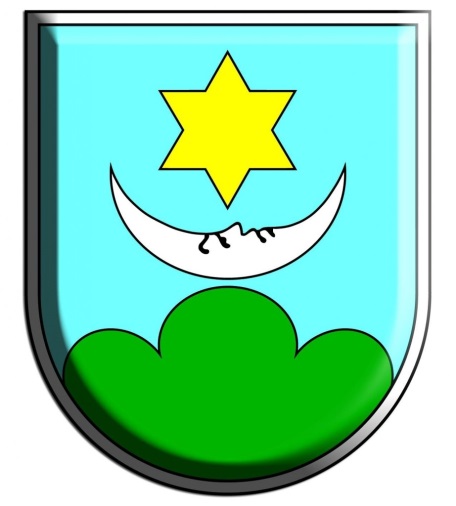 GODIŠNJI PLANUPRAVLJANJA IMOVINOMU VLASNIŠTVU GRADA LUDBREGAZA 2021. GODINULudbreg, kolovoz 2020. godine Sadržaj	POPIS TABLICATablica 1. Trgovačka društva u (su)vlasništvu Grada Ludbrega	4Tablica 2. Podaci o poslovnim prostorima i stanovima u zakupu u vlasništvu Grada Ludbrega	5Tablica 3. Podaci o građevinskim zemljištima u zakupu u vlasništvu Grada Ludbrega	11Tablica 4. Podaci o nekretninama u vlasništvu Grada Ludbrega namijenjeni prodaji tijekom 2021. godine	13Tablica 5. Razvojni projekti Grada Ludbrega	15Tablica 6. Popis nekretnina za koju će se vršiti postupak procjene vrijednosti	17Tablica 7. Nekretnine koje Grad Ludbreg planira zatražiti od Ministarstva državne imovine	19Tablica 8. Podaci o nogometnom igralištu na području Grada Ludbrega te o vlasništvu nad njim, prema stanju u zemljišnim knjigama sredinom 2020.	25Tablica 9. Podaci o vrijednosti nogometnih igrališta u vlasništvu Grada Ludbrega, koncem 2017. godine	26Tablica 10. Podaci o nogometnom klubu i broju sportaša, korisnika nogometnih igrališta u vlasništvu Grada Ludbrega, koncem 2018.	26Tablica 11. Podaci o rashodima Grada Ludbrega, po osnovi upravljanja i raspolaganja nogometnim igralištima u vlasništvu Grada Ludbrega u 2017. i 2018.	27Tablica 12. Ciljevi u učinkovitosti upravljanja i raspolaganja nogometnim stadionima i igralištima u vlasništvu lokalnih jedinica	28Tablica 13. Pregled posebnih ciljeva i mjera	35POPIS SLIKASlika 1. Kaskadiranje strateškog cilja upravljanja imovinom Grada Ludbrega	31UVODGrad Ludbreg peti put izrađuje Plan upravljanja imovinom u vlasništvu Grada Ludbrega (dalje u tekstu Plan upravljanja za 2021. godinu) za razdoblje od godinu dana. Donošenje Godišnjeg plana upravljanja utvrđeno je člancima 15. i 19. Zakona o upravljanju državnom imovinom (»Narodne novine«, broj 52/18).Plan upravljanja određuje kratkoročne ciljeve i smjernice upravljanja imovinom Grada Ludbrega, te provedbene mjere u svrhu provođenja Strategije, te mora sadržavati detaljnu analizu stanja upravljanja pojedinim oblicima imovine u vlasništvu Grada Ludbrega i godišnje planove upravljanja pojedinim oblicima imovine u vlasništvu Grada Ludbrega, i to:GODIŠNJI PLAN UPRAVLJANJA TRGOVAČKIM DRUŠTVIMA U VLASNIŠTVU GRADA LUDBREGATrgovačka društva kojima je osnivač i suvlasnik Grad Ludbreg važni su za zapošljavanje, znatno pridonose cjelokupnoj gospodarskoj aktivnosti i pružaju usluge od javnog interesa s osobinama javnog dobra. Unatoč svom specifičnom karakteru, ona moraju prilagoditi svoju organizaciju i poslovanje izazovu konkurencije te učinkovito poslovati, a sve u skladu s principima tržišnog natjecanja.Bitna smjernica u Strategiji upravljanja i raspolaganja imovinom koja se odnosi na trgovačka društva u (su)vlasništvu Grada Ludbrega je unapređenje korporativnog upravljanja i vršenje kontrola Grada Ludbrega kao (su)vlasnika trgovačkog društva. Odgovornost za rezultate poslovanja trgovačkih društava u (su)vlasništvu Grada Ludbrega uključuje složen proces aktivnosti uprava i nadzornih odbora, upravljačkih prava i odgovornosti.Grad Ludbrega u okviru upravljanja vlasničkim udjelom trgovačkih društava obavlja sljedeće poslove:kontinuirano prikuplja i analizira izvješća o poslovanju dostavljena od trgovačkih društava;sukladno Uredbi o sastavljanju i predaji izjave o fiskalnoj odgovornosti i izvještaja o primjeni fiskalnih pravila, direktori trgovačkih društava u (su)vlasništvu Grada Ludbrega do 31. ožujka tekuće godine za prethodnu godinu dostavljaju gradonačelniku Izjavu, popunjeni Upitnik, Plan otklanjanja slabosti i nepravilnosti, Izvješće o otklonjenim slabostima i nepravilnostima utvrđenima prethodne godine i Mišljenje unutarnjih revizora o sustavu financijskog upravljanja i kontrola za područja koja su bila revidirana.Tablica 1. Trgovačka društva u (su)vlasništvu Grada LudbregaGODIŠNJI PLAN UPRAVLJANJA I RASPOLAGANJA STANOVIMA I POSLOVNIM PROSTORIMA U VLASNIŠTVU GRADA LUDBREGAPoslovni prostori su, prema odredbama Zakona o zakupu i kupoprodaji poslovnog prostora (»Narodne novine«, broj 125/11, 64/15, 112/18), poslovne zgrade, poslovne prostorije, garaže i garažna mjesta. Pod pojmom stanovi, podrazumijevaju se stanovi u vlasništvu lokalnih jedinica.Ciljevi upravljanja i raspolaganja poslovnim prostorima i stanovima u vlasništvu Grada Ludbrega jesu sljedeći:Grad Ludbreg mora na racionalan i učinkovit način upravljati poslovnim prostorima i stanovima na način da oni poslovni prostori i stanovi koji su potrebni Gradu Ludbregu budu stavljeni u funkciju koja će služiti njegovom racionalnijem i učinkovitijem funkcioniranju. Svi drugi stanovi i poslovni prostori moraju biti ponuđeni na tržištu bilo u formi najma, odnosno zakupa, bilo u formi njihove prodaje javnim natječajem.Ujednačiti standarde korištenja poslovnih prostora.Tablica 2. Podaci o poslovnim prostorima i stanovima u zakupu u vlasništvu Grada LudbregaGODIŠNJI PLAN UPRAVLJANJA I RASPOLAGANJA GRAĐEVINSKIM ZEMLJIŠTEM U VLASNIŠTVU GRADA LUDBREGAGrađevinsko zemljište je, prema odredbama Zakona o prostornom uređenju (»Narodne novine«, broj 153/13, 65/17, 114/18, 39/19, 98/19), zemljište koje je izgrađeno, uređeno ili prostornim planom namijenjeno za građenje građevina ili uređenje površina javne namjene.Građevinsko zemljište čini važan udio nekretnina u vlasništvu Grada Ludbrega koji predstavlja veliki potencijal za investicije i ostvarivanje ekonomskog rasta. Aktivnosti u upravljanju i raspolaganju građevinskim zemljištem u vlasništvu Grada Ludbrega podrazumijevaju i provođenje postupaka stavljanja tog zemljišta u funkciju: prodajom, osnivanjem prava građenja i prava služnosti, rješavanjem imovinsko pravnih odnosa, davanjem u zakup zemljišta te kupnjom nekretnina za korist Grada Ludbrega, kao i drugim poslovima u vezi sa zemljištem u vlasništvu Grada Ludbrega, ako upravljanje i raspolaganje njima nije u nadležnosti drugog tijela.Tablica 3. Podaci o građevinskim zemljištima u zakupu u vlasništvu Grada Ludbrega1.1. Nerazvrstane cestePrema Zakonu o cestama (»Narodne novine«, broj 84/11, 22/13, 54/13, 148/13, 92/14, 110/19), nerazvrstane ceste su ceste koje se koriste za promet vozilima, koje svatko može slobodno koristiti na način i pod uvjetima određenim navedenim Zakonom i drugim propisima, a koje nisu razvrstane kao javne ceste u smislu navedenog Zakona. Nerazvrstane ceste su javno dobro u općoj uporabi u vlasništvu jedinice lokalne samouprave na čijem se području nalaze. Nerazvrstane ceste se ne mogu otuđiti iz vlasništva jedinice lokalne samouprave niti se na njoj mogu stjecati stvarna prava, osim prava služnosti i prava građenja radi građenja građevina sukladno odluci izvršnog tijela jedinice lokalne samouprave, pod uvjetima da ne ometaju odvijanje prometa i održavanje nerazvrstane ceste. Dio nerazvrstane ceste namijenjen pješacima (nogostup i slično) može se dati u zakup sukladno posebnim propisima, ako se time ne ometa odvijanje prometa, sigurnost kretanja pješaka i održavanje nerazvrstanih cesta. Nerazvrstane ceste upisuju se u zemljišne knjige kao javno dobro u općoj uporabi i kao neotuđivo vlasništvo jedinice lokalne samouprave.Gradsko vijeće Grada Ludbrega na svojoj sjednici održanoj 13. travnja 2012. godine donijelo je Odluku o nerazvrstanim cestama (»Službeni vjesnik Varaždinske županije« broj 13/12) kojom se uređuje upravljanje, građenje i održavanje nerazvrstanih cesta; vrsta, opseg i rokovi izvođenja radova redovitog i izvanrednog održavanja nerazvrstanih cesta te kontrola i nadzor nad izvođenjem tih radova; financiranje nerazvrstanih cesta; njihova zaštita te nadzor i kaznene odredbe. U Odluci o izmjenama i dopunama Odluke o nerazvrstanim cestama („Službeni vjesnik Varaždinske županije“, br. 37A/16) navodi se da za potrebe upravljanja nerazvrstanim cestama i njihovog održavanja ustrojiti će se i voditi jedinstvena baza podataka o nerazvrstanim cestama. Baza podataka vodi se kao „Popis nerazvrstanih cesta na području Grada Ludbrega“, a objavljen je u: „Službenom vjesniku Varaždinske županije“, br. 31/19.PLAN PRODAJE NEKRETNINA U VLASNIŠTVU GRADA LUDBREGAJedan od ciljeva u Strategiji je da Grad Ludbreg treba na racionalan i učinkovit način upravljati svojim nekretninama na način da one nekretnine koje su potrebne Gradu Ludbregu budu stavljene u funkciju koja će služiti njegovu racionalnijem i učinkovitijem funkcioniranju. Sve druge nekretnine moraju biti ponuđene na tržištu bilo u formi najma, odnosno zakupa, bilo u formi njihove prodaje javnim natječajem.Tablica 4. Podaci o nekretninama u vlasništvu Grada Ludbrega namijenjeni prodaji tijekom 2021. godineGODIŠNJI PLAN RJEŠAVANJA IMOVINSKO-PRAVNIH I DRUGIH ODNOSA VEZANIH UZ PROJEKTE OBNOVLJIVIH IZVORA ENERGIJE TE OSTALIH INFRASTRUKTURNIH PROJEKATA, KAO I EKSPLOATACIJU MINERALNIH SIROVINA SUKLADNO PROPISIMA KOJI UREĐUJU TA PODRUČJASukladno Zakonu o istraživanju i eksploataciji ugljikovodika (»Narodne novine«, broj 52/18, 52/19) jedinice lokalne samouprave u svojim razvojnim aktima planiranja usvajaju i sprovode ciljeve Strategije energetskog razvoja Republike Hrvatske. Temeljni energetski ciljevi su: sigurnost opskrbe energijom; konkurentnost energetskog sustava; održivost energetskog razvoja.Strategijom je definiran cilj rješavanja imovinskopravnih odnosa vezanih uz projekte obnovljivih izvora energije, infrastrukturnih projekata, kao i eksploataciju mineralnih sirovina, sukladno propisima koji uređuju ta područja: povećanje energetske učinkovitosti korištenjem prirodnih energetskih resursa te brži razvoj infrastrukturnih projekata. U Izvješću o obavljenoj reviziji - Gospodarenje mineralnim sirovinama na području Varaždinske županije (Državni ured za reviziju, Područni ured Varaždin, studeni 2016, Varaždin) navedeno je da se prema podacima Ureda državne uprave i podacima navedenim u Rudarsko-geološkoj studiji Županije na području Grada Ludbrega nalazi odobreno eksploatacijsko polje ciglarske gline, površine 8,77 ha, naziva Ludbreški vinogradi.Međutim, Rješenjem Ureda državne uprave u Varaždinskoj županiji, od 03.01.2017. g., društvu Ciglana Kovačić d.o.o., Ludbreg, Koprivnička 36, oduzeto je eksploatacijsko polje „Ludbreški vinogradi – Sjever i Ludbreški vinogradi – Jug“, na zahtjev navedenog koncesionara, tako da od tada na području Grada Ludbrega nema aktivnih eksploatacijskih polja gline.Sukladno Zakonu o uređivanju imovinskopravnih odnosa, u svrhu izgradnje infrastrukturnih građevina, osiguravaju se pretpostavke za učinkovitije provođenje projekata, vezano za izgradnju infrastrukturnih građevina od interesa za Republiku Hrvatsku i u interesu jedinica lokalne i područne (regionalne) samouprave, radi uspješnijeg sudjelovanja u kohezijskoj politici Europske unije i u korištenju sredstava iz fondova Europske unije. U tablici broj 5. navedeni su razvojni projekti Grada Ludbrega. Tablica 5. Razvojni projekti Grada LudbregaGODIŠNJI PLAN PROVOĐENJA POSTUPAKA PROCJENE IMOVINE U VLASNIŠTVU GRADA LUDBREGAProcjena vrijednosti nekretnina u Republici Hrvatskoj regulirana je Zakonom o procjeni vrijednosti nekretnina (»Narodne novine«, broj 78/15) koji je donesen 03. srpnja 2015. godine, a na snazi je od 25. srpnja 2015. godine.Strategijom definirani su sljedeći ciljevi provođenja postupaka procjene imovine u vlasništvu Grada Ludbrega:Procjena potencijala imovine Grada Ludbrega mora se zasnivati na snimanju, popisu i ocjeni realnog stanja;Uspostava jedinstvenog sustava i kriterija u procjeni vrijednosti pojedinog oblika imovine kako bi se poštivalo važeće zakonodavstvo i što transparentnije odredila njezina vrijednost.Grad Ludbreg planira zatražiti procjene nekretnina tijekom 2021. g. za nekretnine koje predstavljaju građevinsko zemljište i građevinske objekte kojima će se raspolagati, a nisu procijenjene, niti se procjena može utvrditi na drugi način.Tablica 6. Popis nekretnina za koju će se vršiti postupak procjene vrijednostiGODIŠNJI PLAN RJEŠAVANJA IMOVINSKO-PRAVNIH ODNOSAJedan od osnovnih zadataka u rješavanju prijepora oko zahtjeva koje jedinice lokalne i područne samouprave imaju prema Republici Hrvatskoj je u rješavanju suvlasničkih odnosa u kojima se međusobno nalaze. U tom smislu potrebno je popisati sve nekretnine (stanove, poslovne prostore i građevinska zemljišta) na kojima postoji suvlasništvo.Jedinice lokalne samouprave koje su fizičkim osobama isplatile naknadu za zemljište oduzeto za vrijeme jugoslavenske komunističke vladavine, a koje je sukladno posebnom propisu postalo vlasništvo Republike Hrvatske po sili zakona.Grad Ludbreg nije isplaćivao naknade za zemljišta oduzeta za vrijeme jugoslavenske komunističke vladavine, a koje je sukladno posebnom propisu postalo vlasništvo Republike Hrvatske po sili zakona.GODIŠNJI PLAN VOĐENJA EVIDENCIJE IMOVINEJedna od pretpostavki upravljanja i raspolaganja imovinom je uspostava Evidencije imovine koja će se stalno ažurirati i kojim će se ostvariti internetska dostupnost i transparentnost u upravljanju imovinom. Stoga je jedan od prioritetnih ciljeva koji se navode u Strategiji formiranje Evidencije imovine kako bi se osigurali podaci o cjelokupnoj imovini odnosno resursima s kojima Grad Ludbreg raspolaže. Evidencija imovine je sveobuhvatnost autentičnih i redovito ažuriranih pravnih, fizičkih, ekonomskih i financijskih podataka o imovini.Dana, 05. prosinca 2018. godine donesen je novi Zakon o središnjem registru državne imovine (»Narodne novine« broj 112/18) prema kojem su JLS obveznici dostave i unosa podataka u Središnji registar.Dostava podatka u Središnji registar bit će moguća kada se donese nova Uredba o registru državne imovine i Pravilnik o tehničkoj strukturi i načinu upravljanja Središnjim registrom. Grad Ludbreg dostavit će podatke i postupiti sukladno navedenom Zakonu, čim dostava podataka u Središnji registar bude omogućena.GODIŠNJI PLAN POSTUPAKA VEZANIH UZ SAVJETOVANJE SA ZAINTERESIRANOM JAVNOŠĆU I PRAVO NA PRISTUP INFORMACIJAMA KOJE SE TIČU UPRAVLJANJA I RASPOLAGANJA IMOVINOM U VLASNIŠTVU GRADA LUDBREGASukladno Zakonu o pravu na pristup informacijama (»Narodne novine«, broj 25/13, 85/15) Grad Ludbreg na svojoj službenoj Internet stranici ima obvezu objavljivati:opće akte koje donosi, a koji se objavljuju i u Službenom vjesniku Varaždinske županije,nacrte općih akata koje donosi u svrhu provedbe savjetovanja sa zainteresiranom javnošću,godišnje planove, programe, strategije, upute, proračun, izvještaje o radu, financijska izvješća – na godišnjoj razini,zapise vezane uz lokalnu upravu i zaključke sa službenih sjednica Gradskog vijeća i službene dokumente usvojene na tim sjednicama,pozive za javne natječaje davanja u zakup imovine u vlasništvu Grada Ludbrega.Kontinuiranom i redovitom objavom navedenih informacija na Internet stranici Grada Ludbrega zainteresiranoj javnosti omogućava se uvid u rad Grada Ludbrega te se povećava transparentnost i učinkovitost cjelokupnog sustava upravljanja imovinom u vlasništvu Grada Ludbrega.GODIŠNJI PLAN ZAHTJEVA ZA DAROVANJE NEKRETNINA UPUĆEN MINISTARSTVU DRŽAVNE IMOVINEPrema novom Zakonu o upravljanju državnom imovinom kada je to opravdano i obrazloženo razlozima poticanja gospodarskog napretka, socijalne dobrobiti građana i ujednačavanja gospodarskog i demografskog razvitka svih krajeva Republike Hrvatske, nekretninama se može raspolagati u korist jedinica lokalne i područne (regionalne) samouprave i bez naknade.Raspolaganje provodi se na zahtjev jedinica lokalne i područne (regionalne) samouprave na koju se prenosi ono pravo s kojim se postiže ista svrha, a koje je najpovoljnije za Republiku Hrvatsku.Jedinice lokalne i područne (regionalne) samouprave, odnosno ustanove dužne su dostaviti Ministarstvu zahtjev za izdavanje isprave podobne za upis prava vlasništva na gore spomenutim nekretninama. Ministarstvo će izdati ispravu podobnu za upis prava vlasništva na navedenim nekretninama jedinici lokalne i područne (regionalne) samouprave, odnosno ustanovi sukladno pravodobno podnesenim zahtjevima.Jedinice lokalne i područne (regionalne) samouprave, odnosno ustanove dužne su provesti sve pripremne i provedbene postupke uključujući i formiranje građevinskih čestica radi upisa vlasništva na spomenutim nekretninama u zemljišne knjige. Troškove tih postupaka snose jedinice lokalne i područne (regionalne) samouprave, odnosno ustanove.Tablica 7. Nekretnine koje Grad Ludbreg planira zatražiti od Ministarstva državne imovineNavedenim godišnjim planovima obuhvatit će se ciljevi, smjernice i provedbene mjere upravljanja pojedinim oblicima imovine u vlasništvu Grada Ludbrega u svrhu provođenja Strategije.Smjernice Strategije, a time i odrednica godišnjih planova jest pronalaženje optimalnih rješenja koja će dugoročno očuvati imovinu, čuvati interese Grada Ludbrega i generirati gospodarski rast kako bi se osigurala kontrola, javni interes i pravično raspolaganje imovinom u vlasništvu Grada Ludbrega.Strategija upravljanja i raspolaganja imovinom u vlasništvu Grada Ludbrega za razdoblje od 2021. do 2027. godine, Plan upravljanja imovinom u vlasništvu Grada Ludbrega i Izvješće o provedbi Plana upravljanja, tri su ključna i međusobno povezana dokumenta upravljanja i raspolaganja imovinom. Strategijom upravljanja i raspolaganja imovinom u vlasništvu Grada Ludbrega za razdoblje od 2021. do 2027. godine (dalje u tekstu: Strategija) određeni su srednjoročni ciljevi i smjernice upravljanja imovinom uvažavajući pri tome gospodarske i razvojne interese Grada Ludbrega. Planovi upravljanja imovinom u vlasništvu Grada Ludbrega usklađeni su sa Strategijom, a sadrže detaljnu analizu stanja i razrađene planirane aktivnosti u upravljanju pojedinim oblicima imovine u vlasništvu Grada Ludbrega.Pobliži obvezni sadržaj Plana upravljanja, podatke koje mora sadržavati i druga pitanja s tim u vezi, propisano je Uredbom o obveznom sadržaju plana upravljanja imovinom u vlasništvu Republike Hrvatske (»Narodne novine«, broj 24/14). Izvješće o provedbi Plana, kao treći ključni dokument upravljanja imovinom, dostavlja se do 30. rujna tekuće godine za prethodnu godinu Vijeću Grada Ludbrega na usvajanje.Upravljanje imovinom kao ekonomski proces podrazumijeva evidenciju imovine, odnosno uvid u njen opseg i strukturu, računovodstveno priznavanje i procjenu njene vrijednosti, razmatranje varijantnih rješenja uporabe imovine, odlučivanje o uporabi, i analizu mogućnosti njene utrživosti u kratkom i dugom roku, odnosno upravljanje učincima od njene uporabe. Upravljanje nekretninama odnosi se na provedbu postupaka potrebnih za upravljanje nekretninama, sudjelovanje u oblikovanju prijedloga prostornih rješenja za nekretnine, tekućeg i investicijskog održavanja nekretnina, reguliranje vlasničkopravnog statusa nekretnine, ustupanje nekretnina na korištenje ustanovama i pravnim osobama za obavljanje poslova od javnog interesa te obavljanje drugih aktivnosti i poslova u skladu s propisima koji uređuju vlasništvo i druga stvarna prava.Raspolaganje imovinom podrazumijeva sklapanje pravnih poslova čija je posljedica prijenos, otuđenje ili ograničenje prava vlasništva u korist druge pravne ili fizičke osobe, kao što su prodaja, darovanje, osnivanje prava građenja, osnivanje prava služnosti, zakup, najam, razvrgnuće suvlasničkih zajednica, zamjena, koncesija, osnivanje prava zaloga na imovini ili na drugi način te davanje imovine na uporabu. Temeljni cilj Strategije jest učinkovito upravljati svim oblicima imovine u vlasništvu Grada Ludbrega prema načelu učinkovitosti dobroga gospodara. U tu svrhu potrebno je aktivirati nekretnine u vlasništvu Grada Ludbrega i staviti ih u funkciju gospodarskoga razvoja.Godišnji plan upravljanja imovinom Grada Ludbrega za 2021. godinu, predstavlja dokument u kojem se putem mjera, projekata i aktivnosti razrađuju elementi strateškog planiranja postavljeni u Strategiji upravljanja i raspolaganja imovinom u vlasništvu Grada Ludbrega za razdoblje 2021.-2027. godine. Nadalje, za predložene aktivnosti u okviru Plana definiraju se pokazatelji rezultata, mjerne jedinice za pokazatelje rezultata, kao i polazne i ciljane vrijednosti mjernih jedinica.STRATEŠKO USMJERENJE UPRAVLJANJA GRADSKOM IMOVINOMStrateško usmjerenje Grada Ludbrega sadrži definiran razvojni smjer i strateške ciljeve.Sukladno članku 2. Zakona o sustavu strateškog planiranja i upravljanja razvojem Republike Hrvatske (»Narodne novine«, broj 123/17.) razvojni smjer predstavlja najviši hijerarhijski segment strateškog okvira koji je ujedno primarni okvir razvoja i kojim se realizira vizija razvoja koja je detaljno definirana u Strategiji upravljanja i raspolaganja imovinom u vlasništvu Grada Ludbrega za razdoblje od 2021. do 2027. godine.Misija je osnovna funkcija ili zadatak koja definira temeljnu jedinstvenu svrhu u kontekstu u kojem se potom oblikuje vizija, definiraju strateški i posebni ciljevi te razvijaju mjere, projekti i aktivnosti.Vizija je vrlo važan aspekt razvojnog smjera koji upućuje na kritični prijelaz iz trenutnog stanja u buduće željeno stanje uz definiranu misiju i vrijednosti, a kroz provedbu strategije.GODIŠNJI PLAN UPRAVLJANJA I RASPOLAGANJA NOGOMETNIM IGRALIŠTIMA U VLASNIŠTVU GRADA LUDBREGA	Prema odredbama Zakona o sportu (Narodne novine 71/06, 150/08, 124/10, 124/11, 86/12, 94/13, 85/15 i 19/16, 98/19, 47/20) (dalje u tekstu: Zakon), koji je stupio na snagu u lipnju 2006. godine, sportske djelatnosti su od posebnog interesa za Republiku Hrvatsku, a razvoj sporta potiče se, između ostalog, izgradnjom i održavanjem sportskih građevina i financiranjem sporta sredstvima države i jedinica lokalne i područne (regionalne) samouprave. Sportskim građevinama smatraju se uređene i opremljene površine i građevine u kojima se provode sportske djelatnosti, a koje osim općih uvjeta propisanih posebnim propisima za te građevine zadovoljavaju i posebne uvjete, u skladu s odredbama Zakona.Republika Hrvatska i jedinice lokalne i područne (regionalne) samouprave utvrđuju javne potrebe u sportu i za njihovo ostvarivanje osiguravaju financijska sredstva iz svojih proračuna. Jedna od javnih potreba u sportu za koje se sredstva osiguravaju u državnom proračunu je poticanje planiranja i izgradnje sportskih građevina. Javne potrebe u sportu za koje se sredstva osiguravaju iz proračuna jedinica lokalne i područne (regionalne) samouprave su programi, odnosno aktivnosti, poslovi i djelatnosti koje obuhvaćaju, između ostalog, planiranje, izgradnju, održavanje i korištenje sportskih građevina značajnih za jedinicu lokalne i područne (regionalne) samouprave.Upravljanje javnim sportskim građevinama može se povjeriti sportskim klubovima i savezima, sportskoj zajednici, ustanovama i trgovačkim društvima registriranim za obavljanje sportske djelatnosti upravljanja i održavanja sportskih građevina. Hrvatski sabor na prijedlog Vlade Republike Hrvatske, koja prethodno pribavlja mišljenje Nacionalnog vijeća za sport, tijela jedinica lokalne i područne (regionalne) samouprave, pripadajućih sportskih zajednica i odgovarajućih sportskih saveza donosi mrežu sportskih građevina kojom se određuje plan izgradnje, obnove, održavanja i upravljanja sportskim građevinama. Pod pojmom nogometni stadioni i igrališta podrazumijevaju se sportske građevine s travnatim (prirodnim ili umjetnim) terenom za igranje tzv. velikog nogometa, duljine od 90 m do 120 m i širine od 45 m do 90 m, sa gledalištem ili bez njega.U svrhu ocjene učinkovitosti upravljanja i raspolaganja nogometnim stadionima i igralištima, utvrđeni su sljedeći ciljevi:provjeriti cjelovitost podataka o nogometnim stadionima i igralištimaprovjeriti normativno uređenje upravljanja i raspolaganja nogometnim stadionima i igralištimaprovjeriti upravlja li se i raspolaže nogometnim stadionima i igralištima u skladu s propisimaocijeniti ekonomske i financijske učinke upravljanja i raspolaganja nogometnim stadionima i igralištimaocijeniti efikasnost sustava unutarnjih kontrola pri upravljanju i raspolaganju nogometnim stadionima i igralištima.	Zakonski propisi, akti i dokumenti kojima je uređeno upravljanje i raspolaganje nogometnim stadionom i igralištem u vlasništvu Grada Ludbrega:Zakon o sportu - (»Narodne novine«, broj 71/06, 150/08, 124/10, 124/11, 86/12, 94/13, 85/15, 19/16, 98/19, 47/20),Uredba o unutarnjem ustrojstvu Središnjeg državnog ureda za šport (»Narodne novine«, broj 118/16),Uredba o izmjenama uredbe o unutarnjem ustrojstvu Središnjeg državnog ureda za šport (»Narodne novine«, broj 58/18, 40/19),Pravilnik o načinu osnivanja, zadaćama, djelokrugu i načinu rada školskih športskih saveza (»Narodne novine«, broj 136/06),Pravilnik o mjerilima za dodjelu nagrada sportašima za sportska ostvarenja (»Narodne novine«, broj 46/14, 09/17),Pravilnik o izmjenama i dopunama pravilnika o mjerilima za dodjelu nagrada sportašima za sportska ostvarenja (»Narodne novine«, broj 09/17),Izvješće o obavljenoj reviziji učinkovitosti upravljanja i raspolaganja nogometnim stadionima i igralištima u vlasništvu jedinice lokalne samouprave na području Varaždinske županije (Državni ured za reviziju, Područni ured Varaždin, Varaždin, srpanj 2019.).Na temelju odredaba članaka 19. i 21. Zakona o Državnom uredu za reviziju (Narodne novine 25/19), obavljena je revizija učinkovitosti upravljanja i raspolaganja nogometnim stadionima i igralištima u vlasništvu jedinica lokalne samouprave na području Varaždinske županije (dalje u tekstu: Županija). Postupci revizije provedeni su od 03. prosinca 2018. do 17. srpnja 2019.Prema odredbi članka 362. Zakona o vlasništvu i drugim stvarnim pravima (Narodne novine 91/96, 68/98, 137/99 - Odluka Ustavnog suda Republike Hrvatske, 22/00 - Odluka Ustavnog suda Republike Hrvatske, 73/00, 129/00, 114/01, 79/06, 141/06, 146/08, 38/09, 153/09, 143/12, 152/14, 81/15 - pročišćeni tekst i 94/17 - ispravak), smatra se da je vlasnik nekretnine u društvenom vlasništvu osoba koja je u zemljišnim knjigama upisana kao nositelj prava upravljanja, korištenja ili raspolaganja tom nekretninom, a vlasništvo Republike Hrvatske su sve stvari iz društvenog vlasništva na području Republike Hrvatske glede kojih nije utvrđeno u čijem su vlasništvu.Prema odredbi članka 70. Zakona o upravljanju državnom imovinom (Narodne novine 52/18), do lipnja 2018. na snazi je bio Zakon o upravljanju i raspolaganju imovinom u vlasništvu Republike Hrvatske (Narodne novine 94/13, 130/14, 18/16 i 89/17), nekretnine koje su u zemljišnim knjigama upisane kao vlasništvo Republike Hrvatske i koje su se na dan 1. siječnja 2017. koristile kao sportska igrališta, temeljem ovog Zakona upisat će se u vlasništvo jedinica lokalne ili područne (regionalne) samouprave na čijem području se nalaze, a jedinice lokalne i područne (regionalne) samouprave dužne su do 31. prosinca 2020. dostaviti nadležnom ministarstvu zahtjev za izdavanje isprave podobne za upis prava vlasništva te provesti sve pripremne i provedbene postupke uključujući i formiranje građevinskih čestica radi upisa vlasništva. Postupak izdavanja isprava podobnih za upis prava vlasništva uređen je Odlukom o postupku izdavanja isprava podobnih za upis prava vlasništva jedinica lokalne i područne (regionalne) samouprave i ustanova, koju je u srpnju 2018. donio ministar državne imovine.Na području Grada Ludbrega nalazi se devet nogometnih igrališta, od navedenog četiri nogometna igrališta su u vlasništvu grada Ludbrega.Grad Ludbreg, nije posebno utvrdila ovlasti i odgovornosti za upravljanje i raspolaganje nogometnim igralištima, način nadzora nad upravljanjem i korištenjem, izvještavanjem o postignutim ciljevima, učincima upravljanja i korištenja te poduzimanje mjera u slučaju lošeg obavljanja poslova i neispunjavanja zadanih ciljeva..U tablici broj 8. daju se podaci o nogometnom igralištu na području Grada Ludbrega te o vlasništvu nad njima, prema stanju u zemljišnim knjigama.Tablica 8. Podaci o nogometnom igralištu na području Grada Ludbrega te o vlasništvu nad njim, prema stanju u zemljišnim knjigama sredinom 2020.Tablica 9. Podaci o vrijednosti nogometnih igrališta u vlasništvu Grada Ludbrega, koncem 2017. godineLokalne jedinice, u propisanim okvirima, samostalno određuju pravila i procedure upravljanja i raspolaganja vlastitom imovinom, odnosno nogometnim stadionima i igralištima. Način, ovlasti, procedure i kriteriji za upravljanje i raspolaganje mogu se utvrditi unutarnjim aktima.UPRAVLJANJE I RASPOLAGANJE NOGOMETNIM STADIONIMA I IGRALIŠTIMAUpravljanje i raspolaganje nogometnim stadionima i igralištima podrazumijeva pronalaženje optimalnih rješenja koja će dugoročno očuvati stadione i igrališta i generirati zadovoljavanje javnih potreba u sportu, odnosno nogometu. Prema podacima lokalnih jedinica, nogometni stadioni i igrališta dani su na korištenje nogometnim klubovima, kao sportskim udrugama građana, s ciljem poticanja i promicanja nogometa te uključivanja građana, osobito djece i mladeži, u bavljenje nogometom. U tablici broj 10. nalaze se podaci o nogometnim klubovima i broju sportaša, korisnika nogometnih igrališta u vlasništvu Grada Ludbrega koncem 2018.Tablica 10. Podaci o nogometnom klubu i broju sportaša, korisnika nogometnih igrališta u vlasništvu Grada Ludbrega, koncem 2018.Tablica 11. Podaci o rashodima Grada Ludbrega, po osnovi upravljanja i raspolaganja nogometnim igralištima u vlasništvu Grada Ludbrega u 2017. i 2018.U ostvarenju temeljnih dugoročnih ciljeva Grad Ludbreg vodit će se preporukama koje su navedene u Izvješću o obavljenoj reviziji:voditi analitičko knjigovodstvo nogometnih igrališta po vrsti, količini i vrijednosti (nabavna i otpisana) i s drugim potrebnim podacima, u skladu s odredbama Pravilnika o proračunskom računovodstvu i Računskom planu;popisati nogometna igrališta na kraju svake poslovne godine, navesti njihove pojedinačne vrijednosti i uskladiti stanje u glavnoj knjizi sa stanjem utvrđenim popisom, u skladu s odredbama Pravilnika o proračunskom računovodstvu i Računskom planu;upisati nogometna igrališta u vlasništvu ili suvlasništvu Grada u Evidenciju imovine te u registru navesti sve podatke propisane Uredbom o registru državne imovine; Evidenciju imovine programski povezati s drugim evidencijama;kod davanja nogometnih igrališta na upravljanje i korištenje nogometnim klubovima utvrditi međusobna prava i obveze Grada i nogometnog kluba u pogledu načina upravljanja i korištenja, načina pokrića troškova upravljanja, nadzora nad upravljanjem i korištenjem i drugih elemenata upravljanja od interesa za Grad, s ciljem očuvanja i unaprjeđenja funkcionalnosti i estetske vrijednosti nogometnih igrališta;analizirati i vrednovati učinke upravljanja i korištenja nogometnih igrališta radi utvrđivanja učinkovitosti upravljanja i korištenja, utvrđivanja i rješavanja problema u vezi s upravljanjem i korištenjem, utvrđivanja utjecaja upravljanja i korištenja na lokalnu zajednicu te utvrđivanja načina na koje se upravljanje i korištenje nogometnih igrališta može unaprijediti;uvesti i primjenjivati kriterije i pokazatelje učinkovitosti i načela učinkovitog upravljanja i raspolaganja nogometnim igralištima i drugom imovinom u vlasništvu Grada, s ciljem što učinkovitijeg upravljanja i raspolaganja;utvrditi ovlasti i odgovornosti pojedinih nositelja funkcija upravljanja i raspolaganja nogometnim igralištima, nadzor nad upravljanjem i korištenjem igrališta, izvještavanje o postignutim ciljevima i učincima upravljanja i korištenja te poduzimanje mjera u slučaju lošeg obavljanja poslova i neispunjavanja zadanih ciljeva, čime će se povećati odgovornost nositelja funkcija upravljanja za sustavno i učinkovito upravljanje javnim resursima i s time povezano zadovoljavanje javnih potreba.Za ocjenu učinkovitosti upravljanja i raspolaganja nogometnim igralištima utvrđeni su kriteriji koji proizlaze iz zakona i drugih propisa te poduzetih aktivnosti u vezi s upravljanjem i raspolaganjem nogometnim igralištima.Tablica 12. Ciljevi u učinkovitosti upravljanja i raspolaganja nogometnim stadionima i igralištima u vlasništvu lokalnih jedinicaKASKADIRANJE STRATEŠKOG CILJA UPRAVLJANJA GRADSKOM IMOVINOMSukladno članku 2. Zakona o sustavu strateškog planiranja i upravljanja razvojem Republike Hrvatske (»Narodne novine«, broj 123/17.) strateški cilj predstavlja dugoročni, odnosno srednjoročni cilj kojim se izravno potiče ostvarenje definiranog razvojnog smjera. Strateški cilj, dakle, ima zadatak provedbe strateškog usmjerenja, uz racionalnu uporabu raspoloživih resursa.U Strategiji upravljanja i raspolaganja imovinom Grada Ludbrega za razdoblje 2021.-2027. postavljen je strateški cilj upravljanja gradskom imovinom. Iz strateškog cilja upravljanja gradskom imovinom izvodi se sedam posebnih ciljeva upravljanja gradskom imovinom. Sukladno članku 2. Zakona o sustavu strateškog planiranja i upravljanja razvojem Republike Hrvatske poseban cilj je srednjoročni cilj definiran u nacionalnim planovima i planovima razvoja jedinica lokalne i područne (regionalne) samouprave kojim se ostvaruje strateški cilj iz strategije i poveznica s programom u državnom proračunu ili proračunu jedinice lokalne i područne (regionalne) samouprave.Posebni ciljevi upravljanja gradskom imovinom kao i programiranje pripadajućih mjera, projekata i aktivnosti predstavljaju provedbu strategije upravljanja gradskom imovinom.Posebni ciljevi biti će raščlanjeni u pogledu programiranja pripadajućih mjera, projekata i aktivnosti koje predstavljaju implementaciju posebnog cilja kao i neizravnu primjenu strateškog cilja.Također će biti prepoznati pokazatelji ishoda za posebne ciljeve kako bi se provedba upravljanja gradskom imovinom uspješno mogla pratiti te će biti identificirani i pokazatelji rezultata za mjere, projekte i aktivnosti koji se metodično razrađuju godišnjim planovima upravljanja gradskom imovinom kao operativnim dokumentima koji se temelje na Strategiji i kojima se provode elementi strateškog planiranja definirani u Strategiji.Slika 1. Kaskadiranje strateškog cilja upravljanja imovinom Grada LudbregaPOSEBNI CILJEVI I MJERE – SISTEMATIZIRANI PRIKAZSukladno Strategiji upravljanja i raspolaganja imovinom u vlasništvu Grada Ludbrega za razdoblje od 2021.-2027. godine, u nastavku su prikazani posebni ciljevi i s njima povezane mjere koji su detaljno definirane u istoimenoj Strategiji. Nadalje, u nastavku su prikazana i područja upravljanja koja posebni ciljevi obuhvaćaju u Godišnjem planu upravljanja gradskom imovinom.POSEBAN CILJ 1.1. „UČINKOVITO UPRAVLJANJE NEKRETNINAMA U VLASNIŠTVU GRADA LUDBREGA“ PROVODIT ĆE SE PUTEM SLJEDEĆIH MJERA:smanjenje portfelja nekretnina kojima upravlja Grad Ludbreg putem prodaje,aktivacija neiskorištene i neaktivne gradske imovine putem zakupa (najma).U definiranju posebnog cilja „Učinkovito upravljanje nekretninama u vlasništvu Grada Ludbrega“ kreće se od polazišta da su gradske nekretnine iznimno važan resurs kojim Grad Ludbreg mora efikasno raspolagati u cilju realizacije društvenog, obrazovnog i kulturnog napretka te zaštite za buduće naraštaje. Nekretnine Grada Ludbrega najvažniji su aspekt gradskog kapitala te je s istima potrebno postupati odgovorno od strane svih korisnika upravitelja i imatelja. Sve aktivnosti upravljanja i raspolaganja gradskom imovinom moraju se odvijati sukladno važećim zakonima i propisima. Segmenti upravljanja i pojavni oblici imovine koje ovaj poseban cilj obuhvaća u Godišnjem planu upravljanja gradskom imovinom su:upravljanje fondom neaktivnih stanova (kuća) i poslovnih prostora te održavanje i korištenje objekata i ostalih nekretnina u vlasništvu Republike Hrvatske kojima upravlja i raspolaže jedinica lokalne (regionalne) samouprave,upravljanje nefinancijskom gradskom imovinom i to: građevinskim zemljištem i građevinama, posebnim dijelovima nekretnina, na kojima je uspostavljeno vlasništvo Republike Hrvatske; poljoprivrednim zemljištima.POSEBAN CILJ 1.2. „UNAPRJEĐENJE KORPORATIVNOG UPRAVLJANJA I VRŠENJE KONTROLA GRADA LUDBREGA KAO (SU)VLASNIKA TRGOVAČKIH DRUŠTAVA“ PROVODIT ĆE SE PUTEM SLJEDEĆIH MJERA: implementiranje operativnih mjera upravljanja trgovačkim društvima u (su)vlasništvu Grada Ludbrega,jačanje učinkovitosti poslovanja i praćenje poslovanja trgovačkih društava u (su)vlasništvu Grada Ludbrega.U definiranju posebnog cilja 1.2. polazi se od važnosti doprinosa povećanju razine transparentnosti i javnosti upravljanja trgovačkim društvima u (su)vlasništvu Grada što će u konačnici voditi jačanju gospodarske konkurentnosti Grada Ludbrega te ostvarivanju infrastrukturnih, socijalnih i drugih javnih ciljeva. Područja upravljanja koja ovaj poseban cilj obuhvaća u Godišnjem planu upravljanja gradskom imovinom su:upravljanje dionicama i udjelima u trgovačkim društvima od posebnog interesa za Grad Ludbreg.POSEBAN CILJ 1.3. „USPOSTAVITI JEDINSTVEN SUSTAV I KRITERIJE U PROCJENI VRIJEDNOSTI POJEDINOG OBLIKA IMOVINE, KAKO BI SE POŠTIVALO VAŽEĆE ZAKONODAVSTVO I ŠTO TRANSPARENTNIJE ODREDILA NJEZINA VRIJEDNOST“ PROVODIT ĆE SE PUTEM SLJEDEĆE MJERE: snimanje, popis i ocjena realnog stanja imovine u vlasništvu Grada.U definiranju ovog posebnog cilja naglasak je stavljen na osiguranje transparentnosti tržišta nekretnina. Za sve nekretnine koje Grad Ludbreg namjerava prodavati tijekom godine vršit će se procjena vrijednosti istih. Područja upravljanja koja ovaj poseban cilj obuhvaća u Godišnjem planu upravljanja gradskom imovinom je:utvrđivanje tržišne vrijednosti nekretnina u vlasništvu Grada Ludbrega,izrada baze podataka radi osiguranja transparentnosti tržišta nekretnina.POSEBAN CILJ 1.4. „USKLAĐENJE I KONTINUIRANO PREDLAGANJE TE DONOŠENJE NOVIH AKATA“ PROVODIT ĆE SE PUTEM SLJEDEĆE MJERE: predlaganje izmjena i dopuna važećih akata te izrade prijedloga novih akata za poboljšanje upravljanja gradskom imovinom.U definiranju posebnog cilja „Usklađenje i kontinuirano predlaganje te donošenje novih akata“ polazi se od važnosti adekvatne regulacije upravljanja i raspolaganja imovinom u vlasništvu Grada Ludbrega te potrebe za efikasnim, pojednostavljenim i transparentnim postupanjem u okviru raspolaganja gradskom imovinom. Radi se o kontinuiranom procesu, koji nameće potrebu za dosljednom analizom postojećeg stanja te provedbom stalne regulacije u svrhu aktivacije neaktivne gradske imovine.Područja upravljanja koja ovaj poseban cilj obuhvaća u Godišnjem planu upravljanja gradskom imovinom je:otklanjanje nedostataka u postupanju s gradskom imovinom,uočavanje i otklanjanje dupliciranja poslova i preklapanja ovlasti,povećanje efikasnosti upravljanja gradskom imovinom.POSEBAN CILJ 1.5. „USTROJ, VOĐENJE I REDOVNO AŽURIRANJE INTERNE EVIDENCIJE GRADSKE IMOVINE KOJOM UPRAVLJA GRAD LUDBREG“ PROVODIT ĆE SE PUTEM SLJEDEĆIH MJERA: funkcionalna uspostava Evidencije imovine Grada Ludbrega,dostavljanje podataka i promjena predmetnih podataka u Središnji registar državne imovine.U definiranju posebnog cilja „Ustroj, vođenje i redovno ažuriranje interne evidencije gradske imovine kojom upravlja Grad Ludbreg“ interna evidencija imovine omogućava sveobuhvatnost autentičnih i redovito ažuriranih pravnih, fizičkih, ekonomskih i financijskih podataka o imovini. Interna evidencija gradske imovine kao upravljački sustav koji omogućava kvalitetno i razvidno donošenje odluka o načinima upravljanja gradskom imovinom kojom upravlja Grad Ludbreg, Internetska dostupnost i transparentnost u upravljanju imovinom te Javnom objavom ostvarit će se bolji nadzor nad stanjem imovinom kojom Grad Ludbreg raspolaže.Danom stupanja na snagu Zakona o Središnjem registru državne imovine (»Narodne novine«, broj 112/18), 22. prosinca 2018. Središnji državni ured za razvoj digitalnog društva (SDURDD) postalo je nadležno tijelo za vođenje Središnjeg registra, odnosno preuzelo je od Ministarstva državne imovine poslove vođenja Središnjeg registra, opremu, pismohranu i drugu dokumentaciju Ministarstva vezanu za vođenje Središnjeg registra, sredstva za rad, financijska sredstva te prava i obveze Ministarstva državne imovine vezane za vođenje Središnjeg registra, kao i državne službenike Ministarstva državne imovine koji su obavljali preuzete poslove vezane za Središnji registar. Dostava podatka u Središnji registar bit će moguća kada se donese nova Uredba o registru državne imovine i Pravilnik o tehničkoj strukturi i načinu upravljanja Središnjim registrom. Grad Ludbreg dostavit će podatke i postupiti sukladno navedenom Zakonu, čim dostava podataka u Središnji registar bude omogućena.POSEBAN CILJ 1.6. „PRIPREMA, REALIZACIJA I IZVJEŠTAVANJE O PRIMJENI AKATA STRATEŠKOG PLANIRANJA“ PROVODIT ĆE SE PUTEM SLJEDEĆE MJERE: unaprjeđenje upravljanja gradskom imovinom putem akata strateškog planiranja.U definiranju posebnog cilja 1.6. „Priprema, realizacija i izvještavanje o primjeni akata strateškog planiranja“ polazi se od potrebe za unaprjeđenjem okvira strateškog planiranja u svrhu učinkovitog upravljanje gradskom imovinom. Područja upravljanja koja ovaj poseban cilj obuhvaća u Godišnjem planu upravljanja gradskom imovinom je:usvajanje Godišnjeg plana upravljanja imovinom,usvajanje Strategije upravljanja i raspolaganja imovinom,usvajanje ostalih strateških akata upravljanja imovinom.POSEBAN CILJ 1.7. „RAZVOJ LJUDSKIH RESURSA, INFORMACIJSKO-KOMUNIKACIJSKE TEHNOLOGIJE I FINANCIJSKOG ASPEKTA GRADA LUDBREGA“ PROVODIT ĆE SE PUTEM SLJEDEĆIH MJERA: strateško upravljanje ljudskim resursima,poboljšanje informatizacije i digitalizacije,poboljšanje financijskog upravljanja.Poseban cilj „Razvoj ljudskih resursa, informacijsko-komunikacijske tehnologije i financijskog aspekta Grada Ludbrega“ važna je podloga za uspješnu implementaciju prethodno opisanih ciljeva Strategije upravljanja i raspolaganja imovinom Grada Ludbrega za razdoblje 2021. – 2027.Tablica 13. Pregled posebnih ciljeva i mjeraPOSEBAN CILJ 1.1. - „Učinkovito upravljanje nekretninama u vlasništvu Grada Ludbrega“POSEBAN CILJ 1.2. - „Unaprjeđenje korporativnog upravljanja i vršenje kontrola Grada Ludbrega kao (su)vlasnika trgovačkih društava“POSEBAN CILJ 1.3. - „Uspostaviti jedinstven sustav i kriterije u procjeni vrijednosti pojedinog oblika imovine, kako bi se poštivalo važeće zakonodavstvo i što transparentnije odredila njezina vrijednost“POSEBAN CILJ 1.4. - „Usklađenje i kontinuirano predlaganje te donošenje novih akata“POSEBAN CILJ 1.5. - „Ustroj, vođenje i redovno ažuriranje interne evidencije gradske imovine kojom upravlja Grad Ludbreg“POSEBAN CILJ 1.6. - „Priprema, realizacija i izvještavanje o primjeni akata strateškog planiranja“POSEBAN CILJ 1.7. - „Razvoj ljudskih resursa, informacijsko-komunikacijske tehnologije i financijskog aspekta Grada Ludbrega“Trgovačko društvoSjedište društvaOIBTemeljni kapital u knUkupni prihodi 2019.Dobit/gubitak 2019.Broj zaposlenih 2019.% vlasništvaČistoća d.o.o.Ognjena Price 13, Varaždin0237188921813.158.200,0035.436.200,0029.900,001119,42Lukom d.o.o.Koprivnička 17, Ludbreg2973286213011.498.500,008.510.400,00-479.300,003899,13Varkom d.d.Trg Bana Jelačića 15, Varaždin39048902955233.914.500,00127.374.386,003.695.697,002799,04Termoplin d.d.Vjekoslava Špinčića 78, Varaždin 70140364776100.026.000,00213.493.900,004.144.900,001044,06Radio Ludbreg d.o.o.Trg Svetog Trojstva 19, Ludbreg3696059384780.400,00975.220,001.616,00525,00Lucera d.o.o.Kalnička 3, Hrastovsko6903101936620.000,00620.548,9243.146,514100,00Poslovni prostori dani u zakup političkim strankamaPoslovni prostori dani u zakup političkim strankamaPoslovni prostori dani u zakup političkim strankamaPoslovni prostori dani u zakup političkim strankamaPoslovni prostori dani u zakup političkim strankamaProstorPovršina u m²ZakupnikPočetak zakupaPrestanak zakupaUl. P. Zrinskog 33, ured 1 (čkbr. 964, Ludbreg)24,70Socijaldemokratska partija Hrvatske - SDP21.09.2013.neodređenoUl. P. Zrinskog 33, ured 2 (čkbr. 964, Ludbreg)38,19Hrvatska demokratska zajednica - HDZ17.09.2013.neodređenoUl. P. Zrinskog 33, ured 3 (čkbr. 964, Ludbreg)19,66Hrvatska narodna stranka – Liberalni demokrati – HNS07.02.2014.neodređenoUl. P. Zrinskog 33, ured 5 (čkbr. 964, Ludbreg)13,13Prazan prostorUl. P. Zrinskog 33, ured 8 (čkbr. 964, Ludbreg)10,30Hrvatska socijalno-liberalna stranka – HSLS15.10.2013.neodređenoUl. P. Zrinskog 33, ured 7 (čkbr. 964, Ludbreg)12,51Prazan prostorPoslovni prostori dani u zakup udrugamaPoslovni prostori dani u zakup udrugamaPoslovni prostori dani u zakup udrugamaPoslovni prostori dani u zakup udrugamaPoslovni prostori dani u zakup udrugamaProstorPovršina u m²ZakupnikPočetak zakupaPrestanak zakupaTrg Sv. Trojstva 16, podrum (čkbr. 1292, Ludbreg)50,38Udruga vinogradara „Trsek“ Ludbreg01.01.2017.01.01.2022.Trg Sv. Trojstva 16, podrum (čkbr. 1292, Ludbreg)38,63Motoklub „Crazyhill Riders“ Ludbreg01.02.2018.01.02.2023.Trg Sv. Trojstva 16, prizemlje (čkbr. 1292, Ludbreg)102,96Udruga umirovljenika i starijih osoba regije Ludbreg01.03.2020.01.03.2025.Trg Sv. Trojstva 16, 2. kat (čkbr. 1292, Ludbreg)117,77Zajednica tehničke kulture Ludbreg01.03.2015.neodređenoŠkolska ul. 6 (čkbr. 954/2, Ludbreg)11,47Udruga „Ludbreški branitelji Vukovara 1991“01.01.2020.01.01.2025.Ul. P. Zrinskog 33, ured 4 (čkbr. 964, Ludbreg)18,36Udruga tjelesnih invalida LIO01.03.2020.01.03.2025.Ul. P. Zrinskog 33, ured 6 (čkbr. 964, Ludbreg)10,20Udruga dragovoljaca i veterana Domovinskog rata RH01.02.2016.31.01.2021.Ul. P. Zrinskog 33, podrum (čkbr. 964, Ludbreg)136,95Mogu ga koristiti sve udruge za održavanje sastanakaZagorska ul. 11, kat, 8. etaža (čkbr. 1614/1, Ludbreg)37,81RK Ludbreg – Mljekara Bohnec01.05.2018.01.05.2023.Zagorska ul. 11, kat, 11. etaža (čkbr. 1614/1, Ludbreg) 63,90Koriste ga sportske udruge kao skladište rekvizitaDruštveni dom Sigetec L. (čkbr. 247/24 k.o. Sigetec L.) - Ul. Braće Radić 138,38Udruga žena "Margareta" Sigetec L.01.04.2018.01.04.2023.Društveni dom Sigetec L, Ul. Braće Radić 13. (čkbr. 247/24, Sigetec l.)50,50DVD Sigetec01.03.2017.01.03.2022.Stadion NK Podravine u Ludbregu, Ul. I. Gundulića 6A (čkbr. 1096/1 i 1096/2, Ludbreg)778,10Nogometni klub „Podravina“ Ludbreg01.04.2016.01.04.2021.Svlačionice NK Poljanec u sklopu Društvenog doma Poljanec, Varaždinska ul. 185 (čkbr. 1169/2 k.o. Križovljan)76,82Športski nogometni klub „Poljanec“ Poljanec26.09.2016.neodređenoSvlačionice NK Zadrugar u sklopu Društvenog doma Hrastovsko. Kalnička 3 (čkbr. 54/1, 53/4 k.o. Hrastovsko)151,14Športski nogometni klub „Zadrugar“ Hrastovsko26.09.2016.neodređenoSvlačionice NK Plitvica Selnik:objekt na kčbr. 420/7 - Varaždinska ul. 2 (grunt. br. 241/7) - etaža 1, 2, 3 i 4 u k.o. Selnik, Varaždinska ul. 2A i objekt na kčbr. 419/2, k.o. Selnik (grunt. br. 243/2) 273,79Nogometni klub „Plitvica“ Selnik26.09.2016.neodređenoSvlačionice NK Podgora Bolfan: objekt na kčbr. 369/2 (grunt. br. 217/7 i 217/8), 372/2 (grunt. br. 217/6) i 408/2 (grunt. br. 219/2) k.o. Bolfan, Ludbreška ul. 43194,59Športski nogometni klub „Podgora“ Bolfan13.05.2020.neodređenoDruštveni dom Bolfan (pomoćni objekt - spremište) (grunt. br. 217/5, 217/3, 219/3), Varaždinska ul. 40 i 42, na kčbr. 370/2, k.o. Bolfan 26,70Udruga uzgajatelja malih životinja "KANARINAC" Ludbreg01.07.2017.01.07.2022.Zgrada „starog Lukoma“, Frankopanska 4 (čkbr. 825 k.o. Ludbreg)65,53Aeroklub „Rudolf Fizir“ Ludbreg01.02.2017.neodređenoTrgovačka društva u vlasništva grada i proračunski korisniciTrgovačka društva u vlasništva grada i proračunski korisniciTrgovačka društva u vlasništva grada i proračunski korisniciTrgovačka društva u vlasništva grada i proračunski korisniciTrgovačka društva u vlasništva grada i proračunski korisniciProstorPovršina u m²ZakupnikPočetak zakupaPrestanak zakupaVatrogasni dom Ludbreg,Koprivnička ul. 17 (čkbr. 1228, k.o. Ludbreg)1.427,64DVD Ludbreg01.03.2016.01.03.2031.Dječji vrtić „Radost“, A. Šenoe 4 (čkbr. 963, k.o. Ludbreg)505,14Dječji vrtić Radost Ludbreg01.03.2016.01.03.2031.Zagorska ul. 11, prizemlje, 6. etaža (čkbr. 1614/1, k.o. Ludbreg)47,11Centar za razvoj poduzetništva Ludbreg d.o.o. (Lucera d.o.o.)01.03.2020.neodređenoDruštveni dom Hrastovsko, prizemlje (čkbr. 53/4 i 54/1, k.o. Hrastovsko)61,0Centar za razvoj poduzetništva Ludbreg d.o.o. (Lucera d.o.o.)15.04.2015.neodređenoDruštveni dom Hrastovsko, 1. kat, (čkbr. 53/4 i 54/1 Hrastovsko)259,45Centar za razvoj poduzetništva Ludbreg d.o.o. (Lucera d.o.o.)15.04.2015.neodređenoDruštveni dom Hrastovsko, prizemlje (čkbr. 53/4 i 54/1, k. o. Hrastovsko)16,00Lucera d.o.o.01.08.2016.neodređenoZgrada „starog Lukoma“, Frankopanska 4 (čkbr. 825 k.o. Ludbreg)33,12Lucera d.o.o.01.03.2017.neodređenoZgrada „starog Lukoma“, Frankopanska 4 (čkbr. 825 k.o. Ludbreg)79,71Lucera d.o.o.01.04.2017.neodređenoTrg Sv. Trojstva 16, prizemlje, 1. i 2. kat (čkbr. 1292, k.o. Ludbreg)937,67Srednja škola Ludbreg01.02.2015.neodređenoDvorac Batthyany, Trg Sv. Trojstva 15 (čkbr. 1290, k.o. Ludbreg)756,97Centar za kulturu i informiranje “Dragutin Novak” Ludbreg11.07.2018.02.02.2043.Drugi subjekti (obrti, trgovačka društva...)Drugi subjekti (obrti, trgovačka društva...)Drugi subjekti (obrti, trgovačka društva...)Drugi subjekti (obrti, trgovačka društva...)Drugi subjekti (obrti, trgovačka društva...)ProstorPovršina u m²ZakupnikPočetak zakupaPrestanak zakupaI. Gundulića 1 (čkbr. 1315/4, k.o. Ludbreg)179,92Ljekarna VŽ županije01.12.2015.30.11.2020.Zagorska ul. 11, prizemlje, 2. etaža (čkbr. 1614/1, k.o. Ludbreg)58,08Obrt „Elektroterm“, Drago Premec01.01.2017.01.01.2022.Zagorska ul. 11, prizemlje, 3. etaža (čkbr. 1614/1, k.o. Ludbreg)22,29Obrt „Elektroterm“, Drago Premec01.01.2020.01.01.2025.Zagorska ul. 11, prizemlje, 4. etaža (čkbr. 1614/1, k.o. Ludbreg)71,09RJD CONSULT d.o.o.01.01.2020.01.01.2030.Sportska dvorana, Zagorska ul. 11, prizemlje, 5. etaža (čkbr. 1614/1, k.o. Ludbreg)34,08Lucera d.o.o.01.12.2019.neodređenoZagorska ul. 11, kat, 7. etaža (čkbr. 1614/1, k.o. Ludbreg)154,23ARBI d.o.o.01.10.2016.01.10.2021.Zagorska ul. 11, kat, 10. etaža (čkbr. 1614/1, k.o. Ludbreg)64,26FIZIOCENTAR IMPULS j.d.o.o.01.10.2016.01.10.2021.M. Gupca 1A (čkbr. 1323, k.o. Ludbreg)15,03Ugostiteljski Obrt "Kiki"01.07.2020.01.07.2025.Tijela državne uprave i korisnici državnog proračunaTijela državne uprave i korisnici državnog proračunaTijela državne uprave i korisnici državnog proračunaTijela državne uprave i korisnici državnog proračunaTijela državne uprave i korisnici državnog proračunaProstorPovršina u m²ZakupnikPočetak zakupaPrestanak zakupaZgrada Općine, Trg Sv. Trojstva 14 (čkbr. 1294, k.o. Ludbreg)599,92Od ukupne neto površine zgrade od 1.231,95 m², 599,92 m² koriste Državna uprava, Vž. županija01.06.2004.neodređenoDvorac Batthyany,Trg Sv. Trojstva 15 (čkbr. 1290, k.o. Ludbreg)2448,12Hrvatski restauratorski zavod02.02.201802.02.2043.Prostor gradske upraveProstor gradske upraveProstor gradske upraveProstor gradske upraveProstor gradske upraveProstorPovršina u m²ZakupnikZakupnikZakupnikZgrada Općine, Trg Sv. Trojstva 14 (čkbr. 1294, k.o. Ludbreg)632,03Od ukupne neto površine zgrade od 1.231,95 m², 632,03 m² koristi gradska upravaOd ukupne neto površine zgrade od 1.231,95 m², 632,03 m² koristi gradska upravaOd ukupne neto površine zgrade od 1.231,95 m², 632,03 m² koristi gradska upravaDruštveni domovi za povremeno korištenjeDruštveni domovi za povremeno korištenjeDruštveni domovi za povremeno korištenjeDruštveni domovi za povremeno korištenjeDruštveni domovi za povremeno korištenjeProstorPovršina u m²NamjenaNamjenaNamjenaDruštveni dom Poljanec, Varaždinska ul. 185 (čkbr. 1169/2 k.o. Križovljan)372Koristi se povremeno za sastanke, izbore i sl., a dio od 76,82 m² kao svlačionice NK PoljanecKoristi se povremeno za sastanke, izbore i sl., a dio od 76,82 m² kao svlačionice NK PoljanecKoristi se povremeno za sastanke, izbore i sl., a dio od 76,82 m² kao svlačionice NK PoljanecDruštveni dom Hrastovsko, Kalnička 3 (čkbr. 54/1, 53/4 k.o. Hrastovsko)1018,45Od ukupne neto površine doma od 1.018,45 m², dio doma od 497,46 m² koristi se povremeno za sastanke, održavanje svatova i sl., dio doma od 46,58 m² koristi se kao vatrogasno spremište, dio doma koristi se kao svlačionice NK Zadrugar u površini od 151,14 m², a ostali dio doma od 323,27 m² koristi Lucera d.o.o.Od ukupne neto površine doma od 1.018,45 m², dio doma od 497,46 m² koristi se povremeno za sastanke, održavanje svatova i sl., dio doma od 46,58 m² koristi se kao vatrogasno spremište, dio doma koristi se kao svlačionice NK Zadrugar u površini od 151,14 m², a ostali dio doma od 323,27 m² koristi Lucera d.o.o.Od ukupne neto površine doma od 1.018,45 m², dio doma od 497,46 m² koristi se povremeno za sastanke, održavanje svatova i sl., dio doma od 46,58 m² koristi se kao vatrogasno spremište, dio doma koristi se kao svlačionice NK Zadrugar u površini od 151,14 m², a ostali dio doma od 323,27 m² koristi Lucera d.o.o.Društveni dom Kučan L., Kučan L. 2D (čkbr. 582/105, k.o. Kućan Ludbreški)81,55Koristi se povremeno za sastanke, izbore i sl.Koristi se povremeno za sastanke, izbore i sl.Koristi se povremeno za sastanke, izbore i sl.Društveni i Vatrogasni dom Selnik, Selnik, Glavna 1 (čkbr. 74,242 k.o. Selnik - kat. br.)224,12Dio doma od 198,11 m² koristi se povremeno za sastanke, izbore i sl., a dio doma od 26,01 m² koristi se kao vatrogasno spremišteDio doma od 198,11 m² koristi se povremeno za sastanke, izbore i sl., a dio doma od 26,01 m² koristi se kao vatrogasno spremišteDio doma od 198,11 m² koristi se povremeno za sastanke, izbore i sl., a dio doma od 26,01 m² koristi se kao vatrogasno spremišteDruštveni i Vatrogasni dom Sigetec L., Ul. Braće Radić 13 (čkbr. 247/24 i 247/68 u k.o. Sigetec L.)441,24Od ukupne neto površine doma od 441,24 m², veći dio doma od 393,67 m² koristi se povremeno za sastanke i sl., a manji dio od 47,57 m² koristi DVD Sigetec kao uredske prostorijeOd ukupne neto površine doma od 441,24 m², veći dio doma od 393,67 m² koristi se povremeno za sastanke i sl., a manji dio od 47,57 m² koristi DVD Sigetec kao uredske prostorijeOd ukupne neto površine doma od 441,24 m², veći dio doma od 393,67 m² koristi se povremeno za sastanke i sl., a manji dio od 47,57 m² koristi DVD Sigetec kao uredske prostorijeDruštveni dom Apatija, Apatija 21/A (čkbr. 1313/2 k.o. Slokovec)225,10Dio doma od 182,20 m² koristi se povremeno za sastanke, priredbe i sl., a dio doma od 42,90 m² koristi se kao vatrogasno spremišteDio doma od 182,20 m² koristi se povremeno za sastanke, priredbe i sl., a dio doma od 42,90 m² koristi se kao vatrogasno spremišteDio doma od 182,20 m² koristi se povremeno za sastanke, priredbe i sl., a dio doma od 42,90 m² koristi se kao vatrogasno spremišteDruštveni dom Bolfan , Varaždinska ul. 40 i 42 (kčbr. 370/2 k.o. Bolfan – grunt. br.217/5, 217/3, 219/3)578,81Veći dio doma je u ruševnom stanju i ne može se koristiti, a samo se manji dio doma površine od 72,18 m² koristi povremeno za sastanke, izbore i sl.Veći dio doma je u ruševnom stanju i ne može se koristiti, a samo se manji dio doma površine od 72,18 m² koristi povremeno za sastanke, izbore i sl.Veći dio doma je u ruševnom stanju i ne može se koristiti, a samo se manji dio doma površine od 72,18 m² koristi povremeno za sastanke, izbore i sl.Društveni dom Segovina, Segovina 17 (čkbr. 1629, 1626/1, 1625/1 1630/1 k.o. Segovina)116,42Dom se koristi povremeno za sastanke, izbore i sl.Dom se koristi povremeno za sastanke, izbore i sl.Dom se koristi povremeno za sastanke, izbore i sl.Društveni dom Čukovec, Ul. Graci 2 (čkbr. 8 i 7 k.o. Čukovec)274,81Od ukupne neto površine doma od 274,81 m², veći dio doma od 237,41 m² koristi se povremeno za sastanke i sl., a manji dio od 37,4 m² koristi se kao vatrogasno spremišteOd ukupne neto površine doma od 274,81 m², veći dio doma od 237,41 m² koristi se povremeno za sastanke i sl., a manji dio od 37,4 m² koristi se kao vatrogasno spremišteOd ukupne neto površine doma od 274,81 m², veći dio doma od 237,41 m² koristi se povremeno za sastanke i sl., a manji dio od 37,4 m² koristi se kao vatrogasno spremišteDruštveni dom Globočec L., Ludbreška ul. 80 (čkbr. 1442/3 i 1442/5 k.o. Čukovec)87,36Koristi se povremeno za sastanke, izbore i sl.Koristi se povremeno za sastanke, izbore i sl.Koristi se povremeno za sastanke, izbore i sl.Stari društveni dom Vinogradi L. (čkbr.2229, k.o. Vinogradi L.)179,39Dom je u ruševnom stanju pa se ne može koristiti bez ulaganjaDom je u ruševnom stanju pa se ne može koristiti bez ulaganjaDom je u ruševnom stanju pa se ne može koristiti bez ulaganjaNovi društveni dom Vinogradi L., Gornjogradska ul. 2 (čkbr. 2459/3 k.o. Vinogradi L.)312,73Koristi se povremeno za sastanke, izbore i sl., a dio doma u prizemlju i povremeno za sakralne potrebeKoristi se povremeno za sastanke, izbore i sl., a dio doma u prizemlju i povremeno za sakralne potrebeKoristi se povremeno za sastanke, izbore i sl., a dio doma u prizemlju i povremeno za sakralne potrebeOstali objekti u vlasništvu Grada LudbregaOstali objekti u vlasništvu Grada LudbregaOstali objekti u vlasništvu Grada LudbregaOstali objekti u vlasništvu Grada LudbregaOstali objekti u vlasništvu Grada LudbregaProstorPovršina u m²NamjenaNamjenaNamjenaSpremište DVD-a i svlačionice u Kučanu L. (čkbr. 734 k.o. Vinogradi L.)45,75Koristi se povremeno kao spremište i svlačionica za rekreativce jer NK Srnjak više ne postojiKoristi se povremeno kao spremište i svlačionica za rekreativce jer NK Srnjak više ne postojiKoristi se povremeno kao spremište i svlačionica za rekreativce jer NK Srnjak više ne postojiMrtvačnica groblja Ludbreg, Ul. Lj. Gaja 78B, čkbr. 650 k.o. Ludbreg,140,52Koristi se povremenoKoristi se povremenoKoristi se povremenoMrtvačnica groblja Selnik, Ul. Gorica 33, kčbr. 480/3 - grunt. br. 253/10 u k.o. Selnik31,46Koristi se povremenoKoristi se povremenoKoristi se povremenoMrtvačnica groblja Bolfan, kčbr. 2404 - grunt. br., Koprivnička ul. 21396/2 i 1396/3 u k.o. Bolfan47,20Koristi se povremenoKoristi se povremenoKoristi se povremenoObjekt na Otoku mladosti u Ludbregu, Kalnička 15, čkbr. 1793 u k.o. Ludbreg80,38Objekt je u zapuštenom stanju pa se ne može koristiti; planirano je preuređenje objekta u kulturno-turistički centarObjekt je u zapuštenom stanju pa se ne može koristiti; planirano je preuređenje objekta u kulturno-turistički centarObjekt je u zapuštenom stanju pa se ne može koristiti; planirano je preuređenje objekta u kulturno-turistički centarZakup građevinskog zemljišta Grada Ludbrega za poljoprivrednu obraduZakup građevinskog zemljišta Grada Ludbrega za poljoprivrednu obraduZakup građevinskog zemljišta Grada Ludbrega za poljoprivrednu obraduZakup građevinskog zemljišta Grada Ludbrega za poljoprivrednu obraduZakup građevinskog zemljišta Grada Ludbrega za poljoprivrednu obraduZakup građevinskog zemljišta Grada Ludbrega za poljoprivrednu obraduZakup građevinskog zemljišta Grada Ludbrega za poljoprivrednu obraduZakup građevinskog zemljišta Grada Ludbrega za poljoprivrednu obraduZakup građevinskog zemljišta Grada Ludbrega za poljoprivrednu obraduZakup građevinskog zemljišta Grada Ludbrega za poljoprivrednu obraduBr. česticeBr. česticeBr. česticeBr. česticeBr. česticeBr. česticeKatastarska općinaPovršina u m²Način zakupaAkt raspolaganja170917091709171117111711Ludbreg4.843Natječaj gradonačelnika od 31.3.2018.Ugovor o zakupu od 20.4.2018., a zakup traje do 31.12. 2021.171017101710171217121712Ludbreg4.843Natječaj gradonačelnika od 31.3.2018.Ugovor o zakupu od 20.4.2018., a zakup traje do 31.12. 2021.172417241724172417241724Ludbreg4.843Natječaj gradonačelnika od 31.3.2018.Ugovor o zakupu od 20.4.2018., a zakup traje do 31.12. 2021.219621962196219621962196Ludbreg5.981Natječaj gradonačelnika od 01.10.2018.Ugovor o zakupu od 29.10.2018., a zakup traje do 31.12.2021.219221922192219221922192Ludbreg5.981Natječaj gradonačelnika od 01.10.2018.Ugovor o zakupu od 29.10.2018., a zakup traje do 31.12.2021.370370371371371233Ludbreg63.850Natječaj gradonačelnika od 01.10.2018.Ugovor o zakupu od 29.10.2018., a zakup traje do 31.12.2021.471471450/1450/1450/1446/1Ludbreg63.850Natječaj gradonačelnika od 01.10.2018.Ugovor o zakupu od 29.10.2018., a zakup traje do 31.12.2021.367367367367367367Ludbreg63.850Natječaj gradonačelnika od 01.10.2018.Ugovor o zakupu od 29.10.2018., a zakup traje do 31.12.2021.255225522552255525552555Ludbreg37.733Natječaj gradonačelnika od 31.03.2018.Ugovor o zakupu od 20.4.2018., a zakup traje do 31.12.2021.255125512551123071230712307Ludbreg37.733Natječaj gradonačelnika od 31.03.2018.Ugovor o zakupu od 20.4.2018., a zakup traje do 31.12.2021.19611231123112312471247Ludbreg31.270Natječaj gradonačelnika od 31.03.2018.Ugovor o zakupu od 20.4.2018., a zakup traje do 31.12.2021.639636636636553553Ludbreg31.270Natječaj gradonačelnika od 31.03.2018.Ugovor o zakupu od 20.4.2018., a zakup traje do 31.12.2021.556558558558568568Ludbreg31.270Natječaj gradonačelnika od 31.03.2018.Ugovor o zakupu od 20.4.2018., a zakup traje do 31.12.2021.584584584628628628Ludbreg31.270Natječaj gradonačelnika od 31.03.2018.Ugovor o zakupu od 20.4.2018., a zakup traje do 31.12.2021.3150/13150/13150/13152/13152/13152/1Bolfan12.254Natječaj gradonačelnika od 31.03.2018.Ugovor o zakupu od 20.4.2018., a zakup traje do 31.12.2021.166616661666166616661666Ludbreg2.683Direktnom pogodbom kao poticajna mjera za polj. ZadruguUgovor o zakupu od 17.6.2016., a zakup traje do 20.6.2021.175717571757175717571757Ludbreg1.789Gradski vrtoviPojedinačni ugovori s više fizičkih i pravnih osobaPopis nekretnina koje su za prodajuPopis nekretnina koje su za prodajuPopis nekretnina koje su za prodajuPopis nekretnina koje su za prodajuK.o.Kč. br.Površina u m²NamjenaHrastovsko582/27012Poduzetnička zona HrastovskoHrastovsko582/157796Poduzetnička zona HrastovskoHrastovsko582/1128367Poduzetnička zona HrastovskoSlokovec207/41475Poduzetnička zona SlokovecSlokovec207/59146Poduzetnička zona SlokovecSlokovec207/6212Poduzetnička zona SlokovecLudbreg657/33199Zemljište poslovne namjene između sportske dvorane i groblja u LudbreguLudbreg657/43198Zemljište poslovne namjene između sportske dvorane i groblja u LudbreguLudbreg1243/27372Zemljište poslovne namjene kraj trgovačkog centra u LudbreguLudbreg1244/18385Zemljište poslovne namjene kraj trgovačkog centra u LudbreguLudbreg1288/11181Zemljište je namijenjeno za izgradnju objekata stambeno-poslovne namjene kraj stadiona NK Podravina u LudbreguLudbreg12472268Zemljište sjeverno od trgovačkog centra u Ludbregu stambeno-poslovne namjeneLudbreg12491620Zemljište sjeverno od trgovačkog centra u Ludbregu stambeno-poslovne namjeneSelnik241/7 – 5. etaža554,29Dio društvenog doma u Selniku u roh bau izvedbi namijenjen za poslovnu namjenuKrižovljan2061/12633Poljoprivredno zemljište izvan građevinskog područja naselja Poljanec, Poljanski lugSlokovec289/11116Poljoprivredno zemljište izvan građevinskog područja naselja Slokovec, Dolnji vrti u KuruzinjuSlokovec324/82331Poljoprivredno zemljište izvan građevinskog područja naselja Slokovec, BontekovicaSlokovec362/2536Poljoprivredno zemljište izvan građevinskog područja naselja Slokovec, BontekovicaSlokovec363/2442Poljoprivredno zemljište izvan građevinskog područja naselja Slokovec, BontekovicaSlokovec490/41442Poljoprivredno zemljište izvan građevinskog područja naselja Slokovec, Velike sjenokošeVinogradi L.49942349Šumsko zemljište izvan građevinskog područja naselja Vinogradi L., Gunjakova jama u SigečakuVinogradi L.4726, 47273918Šumsko zemljište izvan građevinskog područja naselja Vinogradi L., Sigečak; Grad ima 1/3 suvlasničkog dijela čestica, a u naravi posjeduje 1306 m2Ludbreg38583309Šumsko zemljište izvan građevinskog područja naselja Ludbreg, KrogliceČukovec761/22025Šumsko zemljište izvan građevinskog područja naselja Vinogradi L. Sigečak; Grad ima 2/8 suvlasničkog dijela na čestici 761/2, a u naravi posjeduje 2025 m2ProjektiRazdoblje provedbeSustav odvodnje i pročišćavanje otpadnih voda aglomeracije Ludbreg2020.-2023.Sunčana elektrana Slokovec2020.-2022.Uređenje gradskog groblja u Ludbregu2021.-2027.Izgradnja kampa u Ludbregu2020.-2021.Zaštita područja „Otok mladosti“ i rijeke Bednja, koja obuhvaća odmuljivanje jezera, uređenje pokazne kuće, uređenje šetnice, postavljanje urbane infrastrukture, sanacija mosta, dopuna flore i faune2021.-2027.Brzi širokopojasni Internet na području cijelog Grada Ludbrega2021.-2022.Sortirnica i kompostana Ludbreg2021.-2027.Atletska staza2021.-2022.Uređenje muzejskog, kulturnog i turističkog centra te revitalizacija industrijske baštine stare ciglane u Vinogradima Ludbreškim2021.-2027.Uređenje muzejskog, kulturnog i turističkog centra te revitalizacija industrijske baštine starog mlina u Ludbregu2021.-2027.Centar za posjetitelje2021.-2027.Gradsko kupalište Ludbreg2021.-2025.Gradska knjižnica i čitaonica2021.-2027.Smart City Ludbreg2021.-2027.K.o.Kč.br.Površina u m2Kratki opisLudbreg1779, 1780, 1781, 1782, 1783, 1784, 1785, 1786, 1787, 1789, 1790, 1791, 1792, 1794, 1796, 1797, 1798, 1799, 1800, 1801, 1802, 1803, 1804, 2692/3, 2692/6, 2692/9, 1788, 1793, 1795181166Parkovni kompleks „ Otok mladosti“Ludbreg1052847Kuća i dvorište za potrebe rada muzeja „Bakina hiža“Čukovec1493/1, 1499/2, 1499/3, 1499/54299Poslovna zgrada, park i dječje igralište koje koristi Udruga „Ludbreško sunce“ za boravak osoba s poteškoćama u razvojuVinogradi L.2392/130529Pašnjak i zgrada, a u naravi zapušteno zemljište i šikara kraj ciglane u Vinogradima L.Nekretnine koje Grad Ludbreg planira zatražiti od Ministarstva državne imovine Nekretnine koje Grad Ludbreg planira zatražiti od Ministarstva državne imovine Nekretnine koje Grad Ludbreg planira zatražiti od Ministarstva državne imovine Nekretnine koje Grad Ludbreg planira zatražiti od Ministarstva državne imovine Kč. br.K.o.Opis nekretnineRazlog za darovanje1314 – 2. etažaLudbreg1. kat i tavan bivše zgrade sudaZa potrebe rada glazbene škole1052Ludbregkuća i dvorišteZa potrebe rada muzeja „Bakina hiža“2228, 2229Vinogradi L.zgrada i šumaRadi se o starom društvenom domu a koristio bi se kao izviđački dom1493/1, 1499/2, 1499/3, 1499/5Čukovecposlovna zgrada, park i dječje igrališteProstor bi koristila Udruga „Ludbreško sunce“ koja taj prostor već koristi za boravak osoba s poteškoćama u razvoju582/1, 582/2, 582/112HrastovskooranicePoduzetnička zona Hrastovsko204/1Slokovecpašnjak, a u naravi šikaraPoduzetnička zona Slokovec2392/1Vinogradi L.pašnjak i zgrada, a u naravi zapušteno zemljište i šikaraNekretninu bi koristili  zajedno s nekretninom u našem vlasništvu kao cjelinu za ostvarenje projekta revitalizacije industrijske baštine, uređenja muzejskog, kulturnog i turističkog centra1315/1Ludbregneuređena parkirališna površina i izgrađene garažeČestica bi se koristila za uređenje parkirališnih mjestaEvidencije o nogometnom igralištu u vlasništvu Grada LudbregaEvidencije o nogometnom igralištu u vlasništvu Grada LudbregaEvidencije o nogometnom igralištu u vlasništvu Grada LudbregaEvidencije o nogometnom igralištu u vlasništvu Grada LudbregaEvidencije o nogometnom igralištu u vlasništvu Grada LudbregaEvidencije o nogometnom igralištu u vlasništvu Grada LudbregaBr. ČesticeKatastarska općinaPovršina u m2NazivLokacijaVlasništvo prema stanju u zemljišnim knjigama1096/1Ludbreg23268Gradski stadion LudbregLudbregGrad Ludbreg243/2 (k.br. 419/2)Selnik9803SelnikSelnikGrad Ludbreg53/1Hrastovsko12106HrastovskoHrastovskoGrad Ludbreg1165/3Križovljan2719PoljanecPoljanecGrad Ludbreg1166/3Križovljan3032PoljanecPoljanecGrad Ludbreg1167/3Križovljan2014PoljanecPoljanecGrad Ludbreg1168/3Križovljan1331PoljanecPoljanecGrad Ludbreg1169/2Križovljan6293PoljanecPoljanecGrad Ludbreg1169/3Križovljan1593PoljanecPoljanecGrad Ludbreg217/7 (k.br. 369/2)Bolfan1008BolfanBolfanRepublika Hrvatska217/8 (k.br. 369/2)Bolfan4752BolfanBolfanRepublika Hrvatska217/6 (k.br. 372/2)Bolfan1008BolfanBolfanRepublika Hrvatska219/2 (k.br. 408/2)Bolfan3960BolfanBolfanRepublika Hrvatska235/1Čukovec4098GlobočecGlobočecNK Gora235/2Čukovec178GlobočecGlobočecNK Gora234/1Čukovec6251GlobočecGlobočecNK Gora234/2Čukovec6255GlobočecGlobočecNK Gora247/26Sigetec L.17878SigetecSigetecNK Mladost324/83Slokovec22911SlokovecSlokovecNK Sloga1179/113Slokovec21579ApatijaApatijaNK DinamoPodaci o vrijednosti nogometnih igrališta koncem 2017. godinePodaci o vrijednosti nogometnih igrališta koncem 2017. godinePodaci o vrijednosti nogometnih igrališta koncem 2017. godinePodaci o vrijednosti nogometnih igrališta koncem 2017. godinePodaci o vrijednosti nogometnih igrališta koncem 2017. godinePodaci o vrijednosti nogometnih igrališta koncem 2017. godineVlasništvoNazivVrijednost zemljištaVrijednost nogometnog stadionaVrijednost nogometnog stadionaVrijednost nogometnog stadionaVlasništvoNazivVrijednost zemljištaNabavnaOtpisanaSadašnjaGrad LudbregGradski stadion Ludbreg2.585.179,005.288.498,00705.101,004.583.397,00Grad LudbregSelnik986.400,00---Grad LudbregHrastovsko1.210.600,00---Grad LudbregPoljanec1.068.900,00---Podaci o nogometnom klubu i broju sportaša, korisnika nogometnih igrališta u vlasništvu Grada Ludbrega, koncem 2018Podaci o nogometnom klubu i broju sportaša, korisnika nogometnih igrališta u vlasništvu Grada Ludbrega, koncem 2018Podaci o nogometnom klubu i broju sportaša, korisnika nogometnih igrališta u vlasništvu Grada Ludbrega, koncem 2018Podaci o nogometnom klubu i broju sportaša, korisnika nogometnih igrališta u vlasništvu Grada Ludbrega, koncem 2018Podaci o nogometnom klubu i broju sportaša, korisnika nogometnih igrališta u vlasništvu Grada Ludbrega, koncem 2018Naziv nogometnog igralištaNogometni klubBroj sportašaBroj sportašaBroj sportašaNaziv nogometnog igralištaNogometni klubSenioriMlađe dobne kategorijeUkupnoGradski stadion LudbregNK Podravina18136154Gradski stadion LudbregŽNK Podravina14115SelnikNK Plitvica303666HrastovskoNK Zadrugar283765PoljanecNK Poljanec242044Podaci o rashodima po osnovi upravljanja i raspolaganja nogometnim igralištima u vlasništvu Grada Ludbrega u 2017. i 2018.Podaci o rashodima po osnovi upravljanja i raspolaganja nogometnim igralištima u vlasništvu Grada Ludbrega u 2017. i 2018.Podaci o rashodima po osnovi upravljanja i raspolaganja nogometnim igralištima u vlasništvu Grada Ludbrega u 2017. i 2018.Podaci o rashodima po osnovi upravljanja i raspolaganja nogometnim igralištima u vlasništvu Grada Ludbrega u 2017. i 2018.Podaci o rashodima po osnovi upravljanja i raspolaganja nogometnim igralištima u vlasništvu Grada Ludbrega u 2017. i 2018.Naziv nogometnog igralištaGodinaRashodiRashodiRashodiNaziv nogometnog igralištaGodinaOdržavanje i drugi rashodi poslovanjaKapitalna ulaganjaUkupnoGrad Ludbreg2017.73.599,000,0073.599,00Grad Ludbreg2018.61.448,000,0061.448,00Grad LudbregUkupno135.047,000,00135.047,00CiljeviMjereKratko pojašnjenje mjeraEvidencije o nogometnom igralištuUstrojiti Evidenciju s cjelovitim podacima o nogometnim igralištimanogometna igrališta su evidentirana u poslovnim knjigama i iskazana je njihova vrijednostobavljen je godišnji popis imovine i obveza, popisom su obuhvaćena nogometna igrališta u vlasništvu lokalne jedinice te je njihovo knjigovodstveno stanje usklađeno sa stvarnim stanjem utvrđenim popisom ustrojena je Evidencija imovine koja sadrži podatke bitne za upravljanje i raspolaganje nogometnim igralištempodaci o nogometnom igralištu u analitičkim knjigovodstvenim evidencijama i Evidenciji imovine su usklađeniu zemljišnim knjigama i katastru je upisano vlasništvo, odnosno posjed lokalne jedinice nad nogometnim igralištem Normativno uređenje upravljanja i raspolaganja nogometnim igralištemJedinica lokalne samouprave će normativno urediti upravljanje i raspolaganje nogometnim igralištimautvrdit će se način upravljanja i raspolaganja te izvještavanja o upravljanju i raspolaganju nogometnim igralištemprimjenjivat će se utvrđeni način upravljanja i korištenja te izvještavanja o upravljanju i raspolaganju nogometnim igralištemdonijet će se godišnji plan upravljanja i raspolaganja nogometnim igralištem u sklopu sa godišnjem planom upravljanja imovinom jedinice lokalne samoupravenogometno igralište je registrirano za domaća i međunarodna nogometna natjecanjaUpravljanje i raspolaganje nogometnim igralištemNogometnim igralištem upravlja se i raspolaže pažnjom dobrog gospodaranogometno igralištem privedeno je Ludbregu, odnosno koristi se za predviđenu namjenulokalna jedinica ostvaruje prihode od korištenja nogometnog igrališta (prodaja, zakup, najam, koncesija)postupci prodaje i davanja u zakup, najam ili koncesiju provedeni su u skladu s propisimarashodi ostvareni po osnovi upravljanja i raspolaganja nogometnim igralištem izvršeni su namjenskivodi se ažurna evidencija o ostvarenim prihodima i rashodima po osnovi upravljanja i raspolaganja nogometnim igralištemanaliziraju se i vrednuju učinci upravljanja i raspolaganja nogometnim igralištem te se poduzimaju mjere i aktivnosti s ciljem povećanja pozitivnih i smanjenja negativnih učinakaNadzor nad upravljanjem i raspolaganjem nogometnim igralištemUspostaviti učinkovit sustav unutarnjih kontrola u svrhu praćenja upravljanja i raspolaganja nogometnim igralištempropisat će se ovlasti i odgovornosti u vezi s upravljanjem i raspolaganjem nogometnim igralištemuredit će se načini postupanja, odnosno donijet će se procedure u vezi s prodajom, davanjem u zakup ili najam i drugim oblicima upravljanja i raspolaganja nogometnim igralištem, od donošenja odluka do evidentiranja u poslovnim knjigama i vrednovanja ostvarenih učinaka STRATEŠKI CILJ UPRAVLJANJA GRADSKOM IMOVINOMODRŽIVO, EKONOMIČNO I TRANSPARENTNO UPRAVLJANJE I RASPOLAGANJE IMOVINOM U VLASNIŠTVU GRADA LUDBREGAPOSEBNI CILJEVIMJEREPoseban cilj 1.1. „Učinkovito upravljanje nekretninama u vlasništvu Grada Ludbrega“Smanjenje portfelja nekretnina kojima upravlja Grad Ludbreg putem prodajePoseban cilj 1.1. „Učinkovito upravljanje nekretninama u vlasništvu Grada Ludbrega“Aktivacija neiskorištene i neaktivne gradske imovine putem zakupa (najma)Poseban cilj 1.2. „Unaprjeđenje korporativnog upravljanja i vršenje kontrola Grada Ludbrega kao (su)vlasnika trgovačkih društava“Implementiranje operativnih mjera upravljanja trgovačkim društvima u (su)vlasništvu Grada LudbregaPoseban cilj 1.2. „Unaprjeđenje korporativnog upravljanja i vršenje kontrola Grada Ludbrega kao (su)vlasnika trgovačkih društava“Jačanje učinkovitosti poslovanja i praćenje poslovanja trgovačkih društava u (su)vlasništvu Grada LudbregaPoseban cilj 1.3. „Uspostaviti jedinstven sustav i kriterije u procjeni vrijednosti pojedinog oblika imovine, kako bi se poštivalo važeće zakonodavstvo i što transparentnije odredila njezina vrijednost“Snimanje, popis i ocjena realnog stanja imovine u vlasništvu GradaPoseban cilj 1.4. „Usklađenje i kontinuirano predlaganje te donošenje novih akata“Predlaganje izmjena i dopuna važećih akata te izrade prijedloga novih akata za poboljšanje upravljanja gradskom imovinomPoseban cilj 1.5. „Ustroj, vođenje i redovno ažuriranje interne evidencije gradske imovine kojom upravlja Grad Ludbreg“Funkcionalna uspostava Evidencije imovine Grada LudbregaPoseban cilj 1.5. „Ustroj, vođenje i redovno ažuriranje interne evidencije gradske imovine kojom upravlja Grad Ludbreg“Dostavljanje podataka i promjena predmetnih podataka u Središnji registar državne imovinePoseban cilj 1.6. „Priprema, realizacija i izvještavanje o primjeni akata strateškog planiranja“Unaprjeđenje upravljanja gradskom imovinom putem akata strateškog planiranjaPoseban cilj 1.7. „Razvoj ljudskih resursa, informacijsko-komunikacijske tehnologije i financijskog aspekta Grada Ludbrega“Strateško upravljanje ljudskim resursimaPoseban cilj 1.7. „Razvoj ljudskih resursa, informacijsko-komunikacijske tehnologije i financijskog aspekta Grada Ludbrega“Poboljšanje informatizacije i digitalizacijePoseban cilj 1.7. „Razvoj ljudskih resursa, informacijsko-komunikacijske tehnologije i financijskog aspekta Grada Ludbrega“Poboljšanje financijskog upravljanjaPRILOG 1: POSEBAN CILJ 1.1. „Učinkovito upravljanje nekretninama u vlasništvu Grada Ludbrega“Razdoblje: siječanj – prosinac 2021.POSLOVNI PROSTORIPRILOG 1: POSEBAN CILJ 1.1. „Učinkovito upravljanje nekretninama u vlasništvu Grada Ludbrega“Razdoblje: siječanj – prosinac 2021.POSLOVNI PROSTORIPRILOG 1: POSEBAN CILJ 1.1. „Učinkovito upravljanje nekretninama u vlasništvu Grada Ludbrega“Razdoblje: siječanj – prosinac 2021.POSLOVNI PROSTORIPRILOG 1: POSEBAN CILJ 1.1. „Učinkovito upravljanje nekretninama u vlasništvu Grada Ludbrega“Razdoblje: siječanj – prosinac 2021.POSLOVNI PROSTORIPRILOG 1: POSEBAN CILJ 1.1. „Učinkovito upravljanje nekretninama u vlasništvu Grada Ludbrega“Razdoblje: siječanj – prosinac 2021.POSLOVNI PROSTORIPRILOG 1: POSEBAN CILJ 1.1. „Učinkovito upravljanje nekretninama u vlasništvu Grada Ludbrega“Razdoblje: siječanj – prosinac 2021.POSLOVNI PROSTORIPRILOG 1: POSEBAN CILJ 1.1. „Učinkovito upravljanje nekretninama u vlasništvu Grada Ludbrega“Razdoblje: siječanj – prosinac 2021.POSLOVNI PROSTORIPRILOG 1: POSEBAN CILJ 1.1. „Učinkovito upravljanje nekretninama u vlasništvu Grada Ludbrega“Razdoblje: siječanj – prosinac 2021.POSLOVNI PROSTORIPRILOG 1: POSEBAN CILJ 1.1. „Učinkovito upravljanje nekretninama u vlasništvu Grada Ludbrega“Razdoblje: siječanj – prosinac 2021.POSLOVNI PROSTORIPRILOG 1: POSEBAN CILJ 1.1. „Učinkovito upravljanje nekretninama u vlasništvu Grada Ludbrega“Razdoblje: siječanj – prosinac 2021.POSLOVNI PROSTORIMJERAPRAVNO/UPRAVNI INSTRUMENTI PROVEDBE MJEREAKTIVNOSTI/NAČIN OSTVARENJAAKTIVNOSTI/NAČIN OSTVARENJAOPIS AKTIVNOSTIPOKAZATELJI REZULTATAMJERNA JEDINICA ZA POKAZATELJ REZULTATAPOLAZNA I CILJANA VRIJEDNOST MJERNE JEDINICEPROJEKTOPIS PROJEKTAAktivacija neiskorištene i neaktivne gradske imovine putem zakupa (najma)Zakon o upravljanju državnom imovinom (»Narodne novine«, broj 52/18)Zakon o procjeni vrijednosti nekretnina (»Narodne novine«, broj 78/15)Zakon o zakupu i kupoprodaji poslovnog prostora (»Narodne novine«, broj 125/11, 64/15, 112/18)Zakon o uređivanju imovinskopravnih odnosa u svrhu izgradnje infrastrukturnih građevina (»Narodne novine«, broj 80/11)1. Sklapanje ugovora o zakupu s udrugama, trgovačkim društvima i ostalim potencijalnim korisnicima1. Sklapanje ugovora o zakupu s udrugama, trgovačkim društvima i ostalim potencijalnim korisnicimaPotpisivanje ugovora o zakupu s fizičkom ili pravnom osobom koja nema nepodmirenu obvezu prema državnom proračunu ili JL(R)SBroj sklopljenih ugovora o zakupu poslovnih prostoraBrojPolazna (57)Ciljana (61)Davanje poslovnog prostora u zakup u svrhu obavljanja poslovnih djelatnostiU okviru izdanih poslovnih prostora obavljat će se poslovne djelatnostiSmanjenje portfelja nekretnina kojima upravlja Grad Ludbreg putem prodajeZakon o upravljanju državnom imovinom (»Narodne novine«, broj 52/18)Zakon o procjeni vrijednosti nekretnina (»Narodne novine«, broj 78/15)Zakon o zakupu i kupoprodaji poslovnog prostora (»Narodne novine«, broj 125/11, 64/15, 112/18)Zakon o uređivanju imovinskopravnih odnosa u svrhu izgradnje infrastrukturnih građevina (»Narodne novine«, broj 80/11)1. Sklapanje ugovora o kupoprodaji temeljem provedenog javnog natječaja (javno nadmetanje/javno prikupljanje ponuda) ili neposrednom pogodbom1. Sklapanje ugovora o kupoprodaji temeljem provedenog javnog natječaja (javno nadmetanje/javno prikupljanje ponuda) ili neposrednom pogodbomKupoprodaja – javni natječaj – sastavljanje popisa poslovnih prostora namijenjenih prodaji, prikupljanje i obrada dokumentacije, procjena vrijednosti nekretnine, donošenje oduke o prodaji temeljem provedenog javnog prikupljanja ponuda, provedba javnog natječaja, donošenje odluke o prodaji najpovoljnijem ponuditelju, sklapanje kupoprodajnog ugovora, primopredaja poslovnog prostora kupcu, ažuriranje interne evidencije imovineBroj sklopljenih kupoprodajnih ugovoraBrojPolazna (10)Ciljana (15)PRILOG 1b: POSEBAN CILJ 1.1. „Učinkovito upravljanje nekretninama u vlasništvu Grada Ludbrega“Razdoblje: siječanj – prosinac 2021.GRAĐEVINSKA I POLJOPRIVREDNA ZEMLJIŠTAPRILOG 1b: POSEBAN CILJ 1.1. „Učinkovito upravljanje nekretninama u vlasništvu Grada Ludbrega“Razdoblje: siječanj – prosinac 2021.GRAĐEVINSKA I POLJOPRIVREDNA ZEMLJIŠTAPRILOG 1b: POSEBAN CILJ 1.1. „Učinkovito upravljanje nekretninama u vlasništvu Grada Ludbrega“Razdoblje: siječanj – prosinac 2021.GRAĐEVINSKA I POLJOPRIVREDNA ZEMLJIŠTAPRILOG 1b: POSEBAN CILJ 1.1. „Učinkovito upravljanje nekretninama u vlasništvu Grada Ludbrega“Razdoblje: siječanj – prosinac 2021.GRAĐEVINSKA I POLJOPRIVREDNA ZEMLJIŠTAPRILOG 1b: POSEBAN CILJ 1.1. „Učinkovito upravljanje nekretninama u vlasništvu Grada Ludbrega“Razdoblje: siječanj – prosinac 2021.GRAĐEVINSKA I POLJOPRIVREDNA ZEMLJIŠTAPRILOG 1b: POSEBAN CILJ 1.1. „Učinkovito upravljanje nekretninama u vlasništvu Grada Ludbrega“Razdoblje: siječanj – prosinac 2021.GRAĐEVINSKA I POLJOPRIVREDNA ZEMLJIŠTAPRILOG 1b: POSEBAN CILJ 1.1. „Učinkovito upravljanje nekretninama u vlasništvu Grada Ludbrega“Razdoblje: siječanj – prosinac 2021.GRAĐEVINSKA I POLJOPRIVREDNA ZEMLJIŠTAPRILOG 1b: POSEBAN CILJ 1.1. „Učinkovito upravljanje nekretninama u vlasništvu Grada Ludbrega“Razdoblje: siječanj – prosinac 2021.GRAĐEVINSKA I POLJOPRIVREDNA ZEMLJIŠTAPRILOG 1b: POSEBAN CILJ 1.1. „Učinkovito upravljanje nekretninama u vlasništvu Grada Ludbrega“Razdoblje: siječanj – prosinac 2021.GRAĐEVINSKA I POLJOPRIVREDNA ZEMLJIŠTAPRILOG 1b: POSEBAN CILJ 1.1. „Učinkovito upravljanje nekretninama u vlasništvu Grada Ludbrega“Razdoblje: siječanj – prosinac 2021.GRAĐEVINSKA I POLJOPRIVREDNA ZEMLJIŠTAMJERAPRAVNO/UPRAVNI INSTRUMENTI PROVEDBE MJEREPRAVNO/UPRAVNI INSTRUMENTI PROVEDBE MJEREAKTIVNOSTI/NAČIN OSTVARENJAOPIS AKTIVNOSTIPOKAZATELJI REZULTATAMJERNA JEDINICA ZA POKAZATELJ REZULTATAPOLAZNA I CILJANA VRIJEDNOST MJERNE JEDINICEPROJEKTOPIS PROJEKTAAktivacija neiskorištene i neaktivne gradske imovine putem zakupa (najma)Zakon o upravljanju državnom imovinom (»Narodne novine«, broj 52/18)Zakon o procjeni vrijednosti nekretnina (»Narodne novine«, broj 78/15)Zakon o prostornom uređenju (»Narodne novine«, broj 153/13, 65/17, 114/18, 39/19, 98/19)Zakon o gradnji (»Narodne novine«, broj 153/13, 20/17, 39/19)Zakon o poljoprivrednom zemljištu (»Narodne novine«, broj 20/18, 115/18, 98/19)Zakon o šumama (»Narodne novine«, broj 68/18, 115/18, 98/19)Zakon o upravljanju državnom imovinom (»Narodne novine«, broj 52/18)Zakon o procjeni vrijednosti nekretnina (»Narodne novine«, broj 78/15)Zakon o prostornom uređenju (»Narodne novine«, broj 153/13, 65/17, 114/18, 39/19, 98/19)Zakon o gradnji (»Narodne novine«, broj 153/13, 20/17, 39/19)Zakon o poljoprivrednom zemljištu (»Narodne novine«, broj 20/18, 115/18, 98/19)Zakon o šumama (»Narodne novine«, broj 68/18, 115/18, 98/19)1. Sklapanje ugovora o zakupu poljoprivrednih zemljišta u vlasništvu Grada LudbregaPotpisivanje ugovora o zakupu s fizičkom ili pravnom osobom koja nema nepodmirenu obvezu prema državnom proračunu ili JL(R)SBroj sklopljenih ugovora o zakupu poljoprivrednih zemljištaBrojPolazna (9)Ciljana (10)Smanjenje portfelja nekretnina kojima upravlja Grad Ludbreg putem prodajeZakon o upravljanju državnom imovinom (»Narodne novine«, broj 52/18)Zakon o procjeni vrijednosti nekretnina (»Narodne novine«, broj 78/15)Zakon o prostornom uređenju (»Narodne novine«, broj 153/13, 65/17, 114/18, 39/19, 98/19)Zakon o gradnji (»Narodne novine«, broj 153/13, 20/17, 39/19)Zakon o poljoprivrednom zemljištu (»Narodne novine«, broj 20/18, 115/18, 98/19)Zakon o šumama (»Narodne novine«, broj 68/18, 115/18, 98/19)Zakon o upravljanju državnom imovinom (»Narodne novine«, broj 52/18)Zakon o procjeni vrijednosti nekretnina (»Narodne novine«, broj 78/15)Zakon o prostornom uređenju (»Narodne novine«, broj 153/13, 65/17, 114/18, 39/19, 98/19)Zakon o gradnji (»Narodne novine«, broj 153/13, 20/17, 39/19)Zakon o poljoprivrednom zemljištu (»Narodne novine«, broj 20/18, 115/18, 98/19)Zakon o šumama (»Narodne novine«, broj 68/18, 115/18, 98/19)1. Sklapanje ugovora o kupoprodaji građevinskog zemljišta temeljem provedenog javnog natječaja (javno nadmetanje/javno prikupljanje ponuda) ili neposrednom pogodbomKupoprodaja – javni natječaj – sastavljanje popisa građevinskih zemljišta namijenjenih prodaji, prikupljanje i obrada dokumentacije, procjena vrijednosti nekretnine, donošenje oduke o prodaji temeljem provedenog javnog prikupljanja ponuda, provedba javnog natječaja, donošenje odluke o prodaji najpovoljnijem ponuditelju, sklapanje kupoprodajnog ugovora, primopredaja građevinskog zemljišta kupcu, ažuriranje interne evidencije imovineBroj sklopljenih kupoprodajnih ugovoraBrojPolazna (5)Ciljana (5)PRILOG 2: POSEBAN CILJ 1.2.„Unaprjeđenje korporativnog upravljanja i vršenje kontrola Grada Ludbrega kao (su)vlasnika trgovačkih društava“Razdoblje: siječanj – prosinac 2021.PRILOG 2: POSEBAN CILJ 1.2.„Unaprjeđenje korporativnog upravljanja i vršenje kontrola Grada Ludbrega kao (su)vlasnika trgovačkih društava“Razdoblje: siječanj – prosinac 2021.PRILOG 2: POSEBAN CILJ 1.2.„Unaprjeđenje korporativnog upravljanja i vršenje kontrola Grada Ludbrega kao (su)vlasnika trgovačkih društava“Razdoblje: siječanj – prosinac 2021.PRILOG 2: POSEBAN CILJ 1.2.„Unaprjeđenje korporativnog upravljanja i vršenje kontrola Grada Ludbrega kao (su)vlasnika trgovačkih društava“Razdoblje: siječanj – prosinac 2021.PRILOG 2: POSEBAN CILJ 1.2.„Unaprjeđenje korporativnog upravljanja i vršenje kontrola Grada Ludbrega kao (su)vlasnika trgovačkih društava“Razdoblje: siječanj – prosinac 2021.PRILOG 2: POSEBAN CILJ 1.2.„Unaprjeđenje korporativnog upravljanja i vršenje kontrola Grada Ludbrega kao (su)vlasnika trgovačkih društava“Razdoblje: siječanj – prosinac 2021.PRILOG 2: POSEBAN CILJ 1.2.„Unaprjeđenje korporativnog upravljanja i vršenje kontrola Grada Ludbrega kao (su)vlasnika trgovačkih društava“Razdoblje: siječanj – prosinac 2021.PRILOG 2: POSEBAN CILJ 1.2.„Unaprjeđenje korporativnog upravljanja i vršenje kontrola Grada Ludbrega kao (su)vlasnika trgovačkih društava“Razdoblje: siječanj – prosinac 2021.PRILOG 2: POSEBAN CILJ 1.2.„Unaprjeđenje korporativnog upravljanja i vršenje kontrola Grada Ludbrega kao (su)vlasnika trgovačkih društava“Razdoblje: siječanj – prosinac 2021.MJERAPRAVNO/UPRAVNI INSTRUMENTI PROVEDBE MJEREAKTIVNOSTI/NAČIN OSTVARENJAOPIS AKTIVNOSTIPOKAZATELJI REZULTATAMJERNA JEDINICA ZA POKAZATELJ REZULTATAPOLAZNA I CILJANA VRIJEDNOST MJERNE JEDINICEPROJEKTOPIS PROJEKTAImplementiranje operativnih mjera upravljanja trgovačkim društvima u (su)vlasništvu Grada LudbregaZakon o upravljanju državnom imovinom (»Narodne novine«, broj 52/18)Zakon o pravu na pristup informacijama (»Narodne novine«, broj 25/13, 85/15)Odluka o uspostavi Registra imenovanih članova nadzornih odbora i uprava trgovačkih društava Grada Ludbrega (KLASA: 406-01/17-01/04, URBROJ: 2186/18-01/1-17-2)1. Prikupljati i analizirati izvješća o poslovanju dostavljena od trgovačkih društavaZaprimanje i analiziranje financijskih izvještaja, Izjave o fiskalnoj odgovornosti, popunjenog Upitnika, Plana otklanjanja slabosti i nepravilnosti te Izvješća o otklonjenim slabostima i nepravilnostima utvrđenima prethodne godineBroj prikupljenih izvještajaBrojPolazna (7)Ciljana (7)Implementiranje operativnih mjera upravljanja trgovačkim društvima u (su)vlasništvu Grada LudbregaZakon o upravljanju državnom imovinom (»Narodne novine«, broj 52/18)Zakon o pravu na pristup informacijama (»Narodne novine«, broj 25/13, 85/15)Odluka o uspostavi Registra imenovanih članova nadzornih odbora i uprava trgovačkih društava Grada Ludbrega (KLASA: 406-01/17-01/04, URBROJ: 2186/18-01/1-17-2)2. Donošenje Odluke o ustroju registra imenovanih članova nadzornih odbora i uprava društvaPopunjavati i ažurirati Registar imenovanih članova nadzornih odbora i uprava trgovačkih društava te ga objaviti na Internet straniciBroj donesenih odlukaBrojPolazna (1)Ciljana (2)Grad Ludbreg je ustrojio Registar imenovanih članova nadzornih odbora i uprava trgovačkih društava te objavio na svojoj službenoj stranici.Grad Ludbreg je ustrojio Registar imenovanih članova nadzornih odbora i uprava trgovačkih društava te objavio na svojoj službenoj stranici.Jačanje učinkovitosti poslovanja i praćenje poslovanja trgovačkih društava u (su)vlasništvu Grada LudbregaZakon o upravljanju državnom imovinom (»Narodne novine«, broj 52/18)Zakon o pravu na pristup informacijama (»Narodne novine«, broj 25/13, 85/15)Odluka o uspostavi Registra imenovanih članova nadzornih odbora i uprava trgovačkih društava Grada Ludbrega (KLASA: 406-01/17-01/04, URBROJ: 2186/18-01/1-17-2)1. Definiranje adekvatne i pravovremene komunikacije vlasničkih očekivanja prema predstavničkim tijelima trgovačkih društavaRazvoj aktivne komunikacije s predstavničkim tijelima Prihodi od dobiti trgovačkih društavaPrihodi od dobiti trgovačkih društavaPolazna u kn (386.410.655)Ciljana u kn (400.000.000)Jačanje učinkovitosti poslovanja i praćenje poslovanja trgovačkih društava u (su)vlasništvu Grada LudbregaZakon o upravljanju državnom imovinom (»Narodne novine«, broj 52/18)Zakon o pravu na pristup informacijama (»Narodne novine«, broj 25/13, 85/15)Odluka o uspostavi Registra imenovanih članova nadzornih odbora i uprava trgovačkih društava Grada Ludbrega (KLASA: 406-01/17-01/04, URBROJ: 2186/18-01/1-17-2)2. Zaprimanje, obrada i analiza godišnjih i srednjoročnih planova dostavljenih od strane trgovačkih društava od posebnog interesa za Grad LudbregaPravodobno i potpuno informiranje o poslovanju trgovačkih društava u (su)vlasništvu Grada LudbregaBroj zaprimljenih planovaBrojPolazna (6)Ciljana (6)PRILOG 3: POSEBAN CILJ 1.3. „Uspostaviti jedinstven sustav i kriterije u procjeni vrijednosti pojedinog oblika imovine, kako bi se poštivalo važeće zakonodavstvo i što transparentnije odredila njezina vrijednost“Razdoblje: siječanj – prosinac 2021.PRILOG 3: POSEBAN CILJ 1.3. „Uspostaviti jedinstven sustav i kriterije u procjeni vrijednosti pojedinog oblika imovine, kako bi se poštivalo važeće zakonodavstvo i što transparentnije odredila njezina vrijednost“Razdoblje: siječanj – prosinac 2021.PRILOG 3: POSEBAN CILJ 1.3. „Uspostaviti jedinstven sustav i kriterije u procjeni vrijednosti pojedinog oblika imovine, kako bi se poštivalo važeće zakonodavstvo i što transparentnije odredila njezina vrijednost“Razdoblje: siječanj – prosinac 2021.PRILOG 3: POSEBAN CILJ 1.3. „Uspostaviti jedinstven sustav i kriterije u procjeni vrijednosti pojedinog oblika imovine, kako bi se poštivalo važeće zakonodavstvo i što transparentnije odredila njezina vrijednost“Razdoblje: siječanj – prosinac 2021.PRILOG 3: POSEBAN CILJ 1.3. „Uspostaviti jedinstven sustav i kriterije u procjeni vrijednosti pojedinog oblika imovine, kako bi se poštivalo važeće zakonodavstvo i što transparentnije odredila njezina vrijednost“Razdoblje: siječanj – prosinac 2021.PRILOG 3: POSEBAN CILJ 1.3. „Uspostaviti jedinstven sustav i kriterije u procjeni vrijednosti pojedinog oblika imovine, kako bi se poštivalo važeće zakonodavstvo i što transparentnije odredila njezina vrijednost“Razdoblje: siječanj – prosinac 2021.PRILOG 3: POSEBAN CILJ 1.3. „Uspostaviti jedinstven sustav i kriterije u procjeni vrijednosti pojedinog oblika imovine, kako bi se poštivalo važeće zakonodavstvo i što transparentnije odredila njezina vrijednost“Razdoblje: siječanj – prosinac 2021.PRILOG 3: POSEBAN CILJ 1.3. „Uspostaviti jedinstven sustav i kriterije u procjeni vrijednosti pojedinog oblika imovine, kako bi se poštivalo važeće zakonodavstvo i što transparentnije odredila njezina vrijednost“Razdoblje: siječanj – prosinac 2021.PRILOG 3: POSEBAN CILJ 1.3. „Uspostaviti jedinstven sustav i kriterije u procjeni vrijednosti pojedinog oblika imovine, kako bi se poštivalo važeće zakonodavstvo i što transparentnije odredila njezina vrijednost“Razdoblje: siječanj – prosinac 2021.MJERAPRAVNO/UPRAVNI INSTRUMENTI PROVEDBE MJEREAKTIVNOSTI/NAČIN OSTVARENJAOPIS AKTIVNOSTIPOKAZATELJI REZULTATAMJERNA JEDINICA ZA POKAZATELJ REZULTATAPOLAZNA I CILJANA VRIJEDNOST MJERNE JEDINICEPROJEKTOPIS PROJEKTASnimanje, popis i ocjena realnog stanja imovine u vlasništvu Grada LudbregaZakon o upravljanju državnom imovinom (»Narodne novine«, broj 52/18)Zakon o procjeni vrijednosti nekretnina (»Narodne novine«, broj 78/15)Pravilnik o informacijskom sustavu tržišta nekretnina (»Narodne novine«, broj 114/15,122/15)Pravilnik o metodama procjene vrijednosti nekretnina (»Narodne novine«, broj 105/15)Uputa o priznavanju, mjerenju i evidentiranju imovine u vlasništvu Republike Hrvatske – Ministarstvo financija1. Sklapanje okvirnog ugovora sa sudskim vještakom građevinske struke (procjeniteljem)Prodaji nekretnina prethodi procjena tržišne vrijednosti nekretnine koju utvrđuje ovlašteni sudski vještak građevinske struke. Procjenu može obavljati ovlašteni sudski vještak s kojim je sklopljen okvirni ugovor za izradu elaborata o procjeni tržišne vrijednosti nekretnina.Broj sklopljenih ugovora godišnjeBroj Polazna (5)Ciljana (7)Snimanje, popis i ocjena realnog stanja imovine u vlasništvu Grada LudbregaZakon o upravljanju državnom imovinom (»Narodne novine«, broj 52/18)Zakon o procjeni vrijednosti nekretnina (»Narodne novine«, broj 78/15)Pravilnik o informacijskom sustavu tržišta nekretnina (»Narodne novine«, broj 114/15,122/15)Pravilnik o metodama procjene vrijednosti nekretnina (»Narodne novine«, broj 105/15)Uputa o priznavanju, mjerenju i evidentiranju imovine u vlasništvu Republike Hrvatske – Ministarstvo financija2. Procjena (utvrđivanje) vrijednosti nekretnina namijenjenih prodajiPribližne vrijednosti zemljišta utvrđuju se kao općenite, prosječne vrijednosti zemljišta na temelju podataka iz zbirke kupoprodajnih cijena, primarno ovisno o namjeni površina, načinu korištenja i uređenju površina, kategoriji i lokaciji te o drugim obilježjima nekretnina. Pri utvrđivanju približnih vrijednosti ne uzimaju se u obzir doprinosi. Ako ne postoji dovoljan broj poredbenih kupoprodajnih cijena na promatranom području, približna vrijednost može se utvrditi deduktivnom metodom ili komparativnom analizom s drugim područjem. Približna vrijednost zemljišta iskazuje se kao iznos u kunama po četvornome metru površine za uzor-česticu. Ako je to u skladu s postojećim običajima u uobičajenom poslovnom prometu, približna vrijednost može se iskazati i kao iznos u eurima po četvornome metru površine za uzor-česticu.Broj procijenjenih nekretninaBrojPolazna (35)Ciljana (40)Snimanje, popis i ocjena realnog stanja imovine u vlasništvu Grada LudbregaZakon o upravljanju državnom imovinom (»Narodne novine«, broj 52/18)Zakon o procjeni vrijednosti nekretnina (»Narodne novine«, broj 78/15)Pravilnik o informacijskom sustavu tržišta nekretnina (»Narodne novine«, broj 114/15,122/15)Pravilnik o metodama procjene vrijednosti nekretnina (»Narodne novine«, broj 105/15)Uputa o priznavanju, mjerenju i evidentiranju imovine u vlasništvu Republike Hrvatske – Ministarstvo financija3. Izrada procjembenog elaborataDokument kojim se procjena vrijednosti nekretnina jasno i transparentno prezentira u pisanom obliku, a obuhvaća nalaz i mišljenje stalnoga sudskog vještaka za procjenu nekretnina ili procjenu stalnoga sudskog procjenitelja. Sadržaj i oblik elaborata mora se izraditi sukladno zakonskim propisima i aktima te uputama iz ugovora sklopljenog s izabranim sudskim vještakom. Ako se procjembeni elaborat izrađuje za procjenu vrijednosti naknade za potpuno izvlaštenu nekretninu ili za djelomično izvlaštenu nekretninu, za procjenu naknade za ustanovljenje zakupa i za procjenu naknade za ustanovljenje služnosti, za svaku će se nekretninu koja je predmet tog pravnog posla izraditi zasebni procjembeni elaborat.Broj izrađenih elaborata godišnjeBrojPolazna (5)Ciljana (7)Procjembeni elaboratIzrađen procjembeni elaborat za čestice namijenjene kupnji i prodajiPRILOG 4: POSEBAN CILJ 1.4. Usklađenje i kontinuirano predlaganje te donošenje novih akata“Razdoblje: siječanj – prosinac 2021.PRILOG 4: POSEBAN CILJ 1.4. Usklađenje i kontinuirano predlaganje te donošenje novih akata“Razdoblje: siječanj – prosinac 2021.PRILOG 4: POSEBAN CILJ 1.4. Usklađenje i kontinuirano predlaganje te donošenje novih akata“Razdoblje: siječanj – prosinac 2021.PRILOG 4: POSEBAN CILJ 1.4. Usklađenje i kontinuirano predlaganje te donošenje novih akata“Razdoblje: siječanj – prosinac 2021.PRILOG 4: POSEBAN CILJ 1.4. Usklađenje i kontinuirano predlaganje te donošenje novih akata“Razdoblje: siječanj – prosinac 2021.PRILOG 4: POSEBAN CILJ 1.4. Usklađenje i kontinuirano predlaganje te donošenje novih akata“Razdoblje: siječanj – prosinac 2021.PRILOG 4: POSEBAN CILJ 1.4. Usklađenje i kontinuirano predlaganje te donošenje novih akata“Razdoblje: siječanj – prosinac 2021.PRILOG 4: POSEBAN CILJ 1.4. Usklađenje i kontinuirano predlaganje te donošenje novih akata“Razdoblje: siječanj – prosinac 2021.PRILOG 4: POSEBAN CILJ 1.4. Usklađenje i kontinuirano predlaganje te donošenje novih akata“Razdoblje: siječanj – prosinac 2021.MJERAPRAVNO/UPRAVNI INSTRUMENTI PROVEDBE MJEREAKTIVNOSTI/NAČIN OSTVARENJAOPIS AKTIVNOSTIPOKAZATELJI REZULTATAMJERNA JEDINICA ZA POKAZATELJ REZULTATAPOLAZNA I CILJANA VRIJEDNOST MJERNE JEDINICEPROJEKTOPIS PROJEKTAPredlaganje izmjena i dopuna važećih akata te izrade prijedloga novih akata za poboljšanje upravljanja gradskom imovinomZakon o upravljanju državnom imovinom (»Narodne novine«, broj 52/18)Zakon o procjeni učinaka propisa (»Narodne novine« broj 44/17)Zakon o pravu na pristup informacijama (»Narodne novine«, broj 25/13, 85/15)Odluka o usvajanju Strategije upravljanja i raspolaganja imovinom u vlasništvu Grada Ludbrega za razdoblje 2016 do 2020. godine (KLASA: 406-09/16-01/05, URBROJ: 2186/18-02/1-16-1)Odluka o donošenju Plana upravljanja imovinom u vlasništvu Grada Ludbrega za 2017. godinu (»Službeni vjesnik Varaždinske županije«, broj 69/16) Odluka o donošenju Plana upravljanja imovinom u vlasništvu Grada Ludbrega za 2018. godinu (»Službeni vjesnik Varaždinske županije«, broj 88/17)Odluka o donošenju Plana upravljanja imovinom u vlasništvu Grada Ludbrega za 2019. godinu (»Službeni vjesnik Varaždinske županije«, broj 83/18)Odluka o donošenju Plana upravljanja imovinom u vlasništvu Grada Ludbrega za 2020. godinu (»Službeni vjesnik Varaždinske županije«, broj 67/19)1. Analiza postojećih akata u području upravljanja gradskom imovinom i poticanje izmjene i dopune istihIzrada izmjena i dopuna nacrta akata te provedba savjetovanja sa zainteresiranom javnošćuPrijedlog novih akataBrojPolazna (7)Ciljana (9)Akti i OdlukeAkti i Odluke vezani za upravljanje imovinom; Odluka o donošenju Plana upravljanja imovinom u vlasništvu Grada Ludbrega za 2021. godinuPredlaganje izmjena i dopuna važećih akata te izrade prijedloga novih akata za poboljšanje upravljanja gradskom imovinomZakon o upravljanju državnom imovinom (»Narodne novine«, broj 52/18)Zakon o procjeni učinaka propisa (»Narodne novine« broj 44/17)Zakon o pravu na pristup informacijama (»Narodne novine«, broj 25/13, 85/15)Odluka o usvajanju Strategije upravljanja i raspolaganja imovinom u vlasništvu Grada Ludbrega za razdoblje 2016 do 2020. godine (KLASA: 406-09/16-01/05, URBROJ: 2186/18-02/1-16-1)Odluka o donošenju Plana upravljanja imovinom u vlasništvu Grada Ludbrega za 2017. godinu (»Službeni vjesnik Varaždinske županije«, broj 69/16) Odluka o donošenju Plana upravljanja imovinom u vlasništvu Grada Ludbrega za 2018. godinu (»Službeni vjesnik Varaždinske županije«, broj 88/17)Odluka o donošenju Plana upravljanja imovinom u vlasništvu Grada Ludbrega za 2019. godinu (»Službeni vjesnik Varaždinske županije«, broj 83/18)Odluka o donošenju Plana upravljanja imovinom u vlasništvu Grada Ludbrega za 2020. godinu (»Službeni vjesnik Varaždinske županije«, broj 67/19)2. Participacija u postupcima izrade prijedloga novih akata ili izmjene i dopune postojećihUsklađenje propisa sa odredbama kojima se uređuje upravljanje gradskom imovinomBroj izdanih mišljenja na zaprimljene akteBrojPolazna (0)Ciljana (0)Akti i OdlukeAkti i Odluke vezani za upravljanje imovinom; Odluka o donošenju Plana upravljanja imovinom u vlasništvu Grada Ludbrega za 2021. godinuPredlaganje izmjena i dopuna važećih akata te izrade prijedloga novih akata za poboljšanje upravljanja gradskom imovinomZakon o upravljanju državnom imovinom (»Narodne novine«, broj 52/18)Zakon o procjeni učinaka propisa (»Narodne novine« broj 44/17)Zakon o pravu na pristup informacijama (»Narodne novine«, broj 25/13, 85/15)Odluka o usvajanju Strategije upravljanja i raspolaganja imovinom u vlasništvu Grada Ludbrega za razdoblje 2016 do 2020. godine (KLASA: 406-09/16-01/05, URBROJ: 2186/18-02/1-16-1)Odluka o donošenju Plana upravljanja imovinom u vlasništvu Grada Ludbrega za 2017. godinu (»Službeni vjesnik Varaždinske županije«, broj 69/16) Odluka o donošenju Plana upravljanja imovinom u vlasništvu Grada Ludbrega za 2018. godinu (»Službeni vjesnik Varaždinske županije«, broj 88/17)Odluka o donošenju Plana upravljanja imovinom u vlasništvu Grada Ludbrega za 2019. godinu (»Službeni vjesnik Varaždinske županije«, broj 83/18)Odluka o donošenju Plana upravljanja imovinom u vlasništvu Grada Ludbrega za 2020. godinu (»Službeni vjesnik Varaždinske županije«, broj 67/19)3. Participacija u radu stručnih radnih skupina Gradske uprave Grada LudbregaSudjelovanje u radu radnih skupina za izradu prijedloga akataBroj sudjelovanjaBrojPolazna (5)Ciljana (5)Akti i OdlukeAkti i Odluke vezani za upravljanje imovinom; Odluka o donošenju Plana upravljanja imovinom u vlasništvu Grada Ludbrega za 2021. godinuPredlaganje izmjena i dopuna važećih akata te izrade prijedloga novih akata za poboljšanje upravljanja gradskom imovinomZakon o upravljanju državnom imovinom (»Narodne novine«, broj 52/18)Zakon o procjeni učinaka propisa (»Narodne novine« broj 44/17)Zakon o pravu na pristup informacijama (»Narodne novine«, broj 25/13, 85/15)Odluka o usvajanju Strategije upravljanja i raspolaganja imovinom u vlasništvu Grada Ludbrega za razdoblje 2016 do 2020. godine (KLASA: 406-09/16-01/05, URBROJ: 2186/18-02/1-16-1)Odluka o donošenju Plana upravljanja imovinom u vlasništvu Grada Ludbrega za 2017. godinu (»Službeni vjesnik Varaždinske županije«, broj 69/16) Odluka o donošenju Plana upravljanja imovinom u vlasništvu Grada Ludbrega za 2018. godinu (»Službeni vjesnik Varaždinske županije«, broj 88/17)Odluka o donošenju Plana upravljanja imovinom u vlasništvu Grada Ludbrega za 2019. godinu (»Službeni vjesnik Varaždinske županije«, broj 83/18)Odluka o donošenju Plana upravljanja imovinom u vlasništvu Grada Ludbrega za 2020. godinu (»Službeni vjesnik Varaždinske županije«, broj 67/19)3. Participacija u radu stručnih radnih skupina Gradske uprave Grada LudbregaUsvajanje dokumenata na sjednici Gradskog vijećaBroj usvojenih akataBrojPolazna (7)Ciljana (9)Akti i OdlukeAkti i Odluke vezani za upravljanje imovinom; Odluka o donošenju Plana upravljanja imovinom u vlasništvu Grada Ludbrega za 2021. godinuPRILOG 5: POSEBAN CILJ 1.5. Ustroj, vođenje i redovno ažuriranje interne evidencije gradske imovine kojom upravlja Grad Ludbreg“Razdoblje: siječanj – prosinac 2021.PRILOG 5: POSEBAN CILJ 1.5. Ustroj, vođenje i redovno ažuriranje interne evidencije gradske imovine kojom upravlja Grad Ludbreg“Razdoblje: siječanj – prosinac 2021.PRILOG 5: POSEBAN CILJ 1.5. Ustroj, vođenje i redovno ažuriranje interne evidencije gradske imovine kojom upravlja Grad Ludbreg“Razdoblje: siječanj – prosinac 2021.PRILOG 5: POSEBAN CILJ 1.5. Ustroj, vođenje i redovno ažuriranje interne evidencije gradske imovine kojom upravlja Grad Ludbreg“Razdoblje: siječanj – prosinac 2021.PRILOG 5: POSEBAN CILJ 1.5. Ustroj, vođenje i redovno ažuriranje interne evidencije gradske imovine kojom upravlja Grad Ludbreg“Razdoblje: siječanj – prosinac 2021.PRILOG 5: POSEBAN CILJ 1.5. Ustroj, vođenje i redovno ažuriranje interne evidencije gradske imovine kojom upravlja Grad Ludbreg“Razdoblje: siječanj – prosinac 2021.PRILOG 5: POSEBAN CILJ 1.5. Ustroj, vođenje i redovno ažuriranje interne evidencije gradske imovine kojom upravlja Grad Ludbreg“Razdoblje: siječanj – prosinac 2021.PRILOG 5: POSEBAN CILJ 1.5. Ustroj, vođenje i redovno ažuriranje interne evidencije gradske imovine kojom upravlja Grad Ludbreg“Razdoblje: siječanj – prosinac 2021.PRILOG 5: POSEBAN CILJ 1.5. Ustroj, vođenje i redovno ažuriranje interne evidencije gradske imovine kojom upravlja Grad Ludbreg“Razdoblje: siječanj – prosinac 2021.MJERAPRAVNO/UPRAVNI INSTRUMENTI PROVEDBE MJEREAKTIVNOSTI/NAČIN OSTVARENJAOPIS AKTIVNOSTIPOKAZATELJI REZULTATAMJERNA JEDINICA ZA POKAZATELJ REZULTATAPOLAZNA I CILJANA VRIJEDNOST MJERNE JEDINICEPROJEKTOPIS PROJEKTAFunkcionalna uspostava Evidencije imovine Grada LudbregaZakon o upravljanju državnom imovinom (»Narodne novine«, broj 52/18)Zakon o središnjem registru državne imovine (»Narodne novine« broj 112/18)Uredba o Registru državne imovine (»Narodne novine«, broj 55/11)Odluka o uspostavi Registra imovine Grada Ludbrega (KLASA: 406-01/17-01/04, URBROJ: 2186/18-01/1-17-3)1. Klasifikacija imovine i standardizacija podataka o imoviniKlasifikacija imovine u izrađenoj internoj evidenciji imovine po utvrđenim odredbamaPojavni oblici gradske imovine u internim evidencijamaBrojPojavni oblici nekretnina (broj je varijabilan te se redovno ažurira sukladno kupnji i prodaji nekretnina)Pojavni oblici financijske imovine (dionice, poslovni udjeli, vrijednosni papiri)Polazna (5)Ciljana (5)Pojavni oblici pokretnina (automobil – operativni lizing)Polazna (11)Ciljana (11)Projekt Implementacija upravljanja imovinomIzrada Evidencije imovineFunkcionalna uspostava Evidencije imovine Grada LudbregaZakon o upravljanju državnom imovinom (»Narodne novine«, broj 52/18)Zakon o središnjem registru državne imovine (»Narodne novine« broj 112/18)Uredba o Registru državne imovine (»Narodne novine«, broj 55/11)Odluka o uspostavi Registra imovine Grada Ludbrega (KLASA: 406-01/17-01/04, URBROJ: 2186/18-01/1-17-3)2. Redovito ažuriranje i objava podataka o imovini u internoj evidenciji imovine Grada LudbregaVođenje evidencije gradske imovineKontinuirano ažuriranje i objava podataka u internoj evidencijiBrojPojavni oblici nekretnina (broj je varijabilan te se redovno ažurira sukladno izmjenama u Evidenciji imovine)Pojavni oblici financijske imovine (dionice, poslovni udjeli, vrijednosni papiri) Polazna (5)Ciljana (5)Pojavni oblici pokretnina (automobil – operativni lizing)Polazna (11)Ciljana (11)Projekt Implementacija upravljanja imovinomIzrada Evidencije imovineDostavljanje podataka i promjena predmetnih podataka u Središnji registar državne imovineZakon o upravljanju državnom imovinom (»Narodne novine«, broj 52/18)Zakon o središnjem registru državne imovine (»Narodne novine« broj 112/18)Uredba o Registru državne imovine (»Narodne novine«, broj 55/11)Odluka o uspostavi Registra imovine Grada Ludbrega (KLASA: 406-01/17-01/04, URBROJ: 2186/18-01/1-17-3)1. Jednom mjesečno slanje podataka o imovini u Središnji registar državne imovineMjesečno ažuriranje podatka o imovini i dostava u Središnji registar državne imovineBroj ažuriranjaBrojPolazna (12)Ciljana (12)Projekt Implementacija upravljanja imovinomIzrada Evidencije imovinePRILOG 6: POSEBAN CILJ 1.6.„Priprema, realizacija i izvještavanje o primjeni akata strateškog planiranja“Razdoblje: siječanj – prosinac 2021.PRILOG 6: POSEBAN CILJ 1.6.„Priprema, realizacija i izvještavanje o primjeni akata strateškog planiranja“Razdoblje: siječanj – prosinac 2021.PRILOG 6: POSEBAN CILJ 1.6.„Priprema, realizacija i izvještavanje o primjeni akata strateškog planiranja“Razdoblje: siječanj – prosinac 2021.PRILOG 6: POSEBAN CILJ 1.6.„Priprema, realizacija i izvještavanje o primjeni akata strateškog planiranja“Razdoblje: siječanj – prosinac 2021.PRILOG 6: POSEBAN CILJ 1.6.„Priprema, realizacija i izvještavanje o primjeni akata strateškog planiranja“Razdoblje: siječanj – prosinac 2021.PRILOG 6: POSEBAN CILJ 1.6.„Priprema, realizacija i izvještavanje o primjeni akata strateškog planiranja“Razdoblje: siječanj – prosinac 2021.PRILOG 6: POSEBAN CILJ 1.6.„Priprema, realizacija i izvještavanje o primjeni akata strateškog planiranja“Razdoblje: siječanj – prosinac 2021.PRILOG 6: POSEBAN CILJ 1.6.„Priprema, realizacija i izvještavanje o primjeni akata strateškog planiranja“Razdoblje: siječanj – prosinac 2021.PRILOG 6: POSEBAN CILJ 1.6.„Priprema, realizacija i izvještavanje o primjeni akata strateškog planiranja“Razdoblje: siječanj – prosinac 2021.MJERAPRAVNO/UPRAVNI INSTRUMENTI PROVEDBE MJEREAKTIVNOSTI/NAČIN OSTVARENJAOPIS AKTIVNOSTIPOKAZATELJI REZULTATAMJERNA JEDINICA ZA POKAZATELJ REZULTATAPOLAZNA I CILJANA VRIJEDNOST MJERNE JEDINICEPROJEKTOPIS PROJEKTAUnaprjeđenje upravljanja gradskom imovinom putem akata strateškog planiranjaZakon o upravljanju državnom imovinom (»Narodne novine«, broj 52/18)Zakon o središnjem registru državne imovine (»Narodne novine« broj 112/18)Uredba o Registru državne imovine (»Narodne novine«, broj 55/11)Odluka o uspostavi Registra imovine Grada Ludbrega (KLASA: 406-01/17-01/04, URBROJ: 2186/18-01/1-17-3)1. Priprema, izrada i usvajanje Godišnjeg plana upravljanja imovinom za 2021.Izrada prijedloga Godišnjeg plana upravljanja imovinom za 2021.Provedba Savjetovanja sa zainteresiranom javnošću za Godišnji plan upravljanja imovinom za 2021.Usvajanje dokumenta na sjednici Gradskog vijećaPrijedlog Godišnjeg plana upravljanja imovinom za 2021.Broj (vrijednost ili količina)Polazna (1)Ciljana (1)Projekt Implementacija upravljanja imovinomIzrada Plana upravljanja imovinom  za 2021 godinu Unaprjeđenje upravljanja gradskom imovinom putem akata strateškog planiranjaZakon o upravljanju državnom imovinom (»Narodne novine«, broj 52/18)Zakon o središnjem registru državne imovine (»Narodne novine« broj 112/18)Uredba o Registru državne imovine (»Narodne novine«, broj 55/11)Odluka o uspostavi Registra imovine Grada Ludbrega (KLASA: 406-01/17-01/04, URBROJ: 2186/18-01/1-17-3)2. Revidiranje Strategije upravljanja imovinom 2021.-2027.Ažuriranje i uskladba dokumenta s novim aktima i podacimaRevidirana StrategijaBroj (vrijednost ili količina)Polazna (1)Ciljana (1)Projekt Implementacija upravljanja imovinomIzrada Plana upravljanja imovinom  za 2021 godinu PRILOG 7: POSEBAN CILJ 1.7. „Razvoj ljudskih resursa, informacijsko-komunikacijske tehnologije i financijskog aspekta Grada Ludbrega“Razdoblje: siječanj – prosinac 2021.PRILOG 7: POSEBAN CILJ 1.7. „Razvoj ljudskih resursa, informacijsko-komunikacijske tehnologije i financijskog aspekta Grada Ludbrega“Razdoblje: siječanj – prosinac 2021.PRILOG 7: POSEBAN CILJ 1.7. „Razvoj ljudskih resursa, informacijsko-komunikacijske tehnologije i financijskog aspekta Grada Ludbrega“Razdoblje: siječanj – prosinac 2021.PRILOG 7: POSEBAN CILJ 1.7. „Razvoj ljudskih resursa, informacijsko-komunikacijske tehnologije i financijskog aspekta Grada Ludbrega“Razdoblje: siječanj – prosinac 2021.PRILOG 7: POSEBAN CILJ 1.7. „Razvoj ljudskih resursa, informacijsko-komunikacijske tehnologije i financijskog aspekta Grada Ludbrega“Razdoblje: siječanj – prosinac 2021.PRILOG 7: POSEBAN CILJ 1.7. „Razvoj ljudskih resursa, informacijsko-komunikacijske tehnologije i financijskog aspekta Grada Ludbrega“Razdoblje: siječanj – prosinac 2021.PRILOG 7: POSEBAN CILJ 1.7. „Razvoj ljudskih resursa, informacijsko-komunikacijske tehnologije i financijskog aspekta Grada Ludbrega“Razdoblje: siječanj – prosinac 2021.PRILOG 7: POSEBAN CILJ 1.7. „Razvoj ljudskih resursa, informacijsko-komunikacijske tehnologije i financijskog aspekta Grada Ludbrega“Razdoblje: siječanj – prosinac 2021.PRILOG 7: POSEBAN CILJ 1.7. „Razvoj ljudskih resursa, informacijsko-komunikacijske tehnologije i financijskog aspekta Grada Ludbrega“Razdoblje: siječanj – prosinac 2021.MJERAPRAVNO/UPRAVNI INSTRUMENTI PROVEDBE MJEREAKTIVNOSTI/NAČIN OSTVARENJAOPIS AKTIVNOSTIPOKAZATELJI REZULTATAMJERNA JEDINICA ZA POKAZATELJ REZULTATAPOLAZNA I CILJANA VRIJEDNOST MJERNE JEDINICEPROJEKTOPIS PROJEKTAStrateško upravljanje ljudskim resursimaZakon o službenicima i namještenicima u lokalnoj i područnoj (regionalnoj) samoupravi (»Narodne Novine«, broj 86/08, 61/11, 04/18, 112/19)Plan prijma u službu u upravna tijela Grada Ludbrega za 2020. godinu (Kratkoročni plan) (»Službeni vjesnik Varaždinske županije«, broj 02/20, 06/20)1. Provedba edukacija i stručnih usavršavanja Izrada plana izobrazbe gradskih službenikaBroj provedenih edukacijaBrojPolazna (0)Ciljana (2)Strateško upravljanje ljudskim resursimaZakon o službenicima i namještenicima u lokalnoj i područnoj (regionalnoj) samoupravi (»Narodne Novine«, broj 86/08, 61/11, 04/18, 112/19)Plan prijma u službu u upravna tijela Grada Ludbrega za 2020. godinu (Kratkoročni plan) (»Službeni vjesnik Varaždinske županije«, broj 02/20, 06/20)2. Raspisivanje i objava Javnog natječajaObjava Javnog natječaja prema Planu prijema za 2021. godinuUtvrđivanje liste kandidata, testiranje, intervju, objava rezultata, objava rješenja o prijemu u gradsku službu, prijem u gradsku službuBroj traženih izvršiteljaBrojPolazna (0)Ciljana (5)Strateško upravljanje ljudskim resursimaZakon o službenicima i namještenicima u lokalnoj i područnoj (regionalnoj) samoupravi (»Narodne Novine«, broj 86/08, 61/11, 04/18, 112/19)Plan prijma u službu u upravna tijela Grada Ludbrega za 2020. godinu (Kratkoročni plan) (»Službeni vjesnik Varaždinske županije«, broj 02/20, 06/20)2. Raspisivanje i objava Javnog natječajaObjava Javnog natječaja prema Planu prijema za 2021. godinuUtvrđivanje liste kandidata, testiranje, intervju, objava rezultata, objava rješenja o prijemu u gradsku službu, prijem u gradsku službuBroj novozaposlenihBrojPolazna (0)Ciljana (5)Poboljšanje informatizacije i digitalizacijeZakon o službenicima i namještenicima u lokalnoj i područnoj (regionalnoj) samoupravi (»Narodne Novine«, broj 86/08, 61/11, 04/18, 112/19)Plan prijma u službu u upravna tijela Grada Ludbrega za 2020. godinu (Kratkoročni plan) (»Službeni vjesnik Varaždinske županije«, broj 02/20, 06/20)1. Traženje ponude od postojećeg dobavljačaTraženje ponudeZahtjev za ponudomBrojPolazna (1)Ciljana (1)Poboljšanje informatizacije i digitalizacijeZakon o službenicima i namještenicima u lokalnoj i područnoj (regionalnoj) samoupravi (»Narodne Novine«, broj 86/08, 61/11, 04/18, 112/19)Plan prijma u službu u upravna tijela Grada Ludbrega za 2020. godinu (Kratkoročni plan) (»Službeni vjesnik Varaždinske županije«, broj 02/20, 06/20)2. Prihvaćanje ponude i uspostava plana izvođenjaRazmatranje i prihvaćanje ponudeOdluka o prihvaćanju ponudeBroj akataPolazna (0)Ciljana (0)Poboljšanje informatizacije i digitalizacijeZakon o službenicima i namještenicima u lokalnoj i područnoj (regionalnoj) samoupravi (»Narodne Novine«, broj 86/08, 61/11, 04/18, 112/19)Plan prijma u službu u upravna tijela Grada Ludbrega za 2020. godinu (Kratkoročni plan) (»Službeni vjesnik Varaždinske županije«, broj 02/20, 06/20)3. Usvajanje novih internih akataDonošenje novih i poboljšanje postojećih internih akata iz područja uredskog poslovanjaUsvojeni/poboljšani aktiBroj akataPolazna (0)Ciljana (0)Poboljšanje informatizacije i digitalizacijeZakon o službenicima i namještenicima u lokalnoj i područnoj (regionalnoj) samoupravi (»Narodne Novine«, broj 86/08, 61/11, 04/18, 112/19)Plan prijma u službu u upravna tijela Grada Ludbrega za 2020. godinu (Kratkoročni plan) (»Službeni vjesnik Varaždinske županije«, broj 02/20, 06/20)4. Testiranje poboljšanog sustava i stavljanje u funkcijuTestiranje novih funkcionalnosti aplikacije primjenom u raduSustav stavljen u radBrojPolazna (0)Ciljana (0)Poboljšanje financijskog upravljanjaZakon o službenicima i namještenicima u lokalnoj i područnoj (regionalnoj) samoupravi (»Narodne Novine«, broj 86/08, 61/11, 04/18, 112/19)Plan prijma u službu u upravna tijela Grada Ludbrega za 2020. godinu (Kratkoročni plan) (»Službeni vjesnik Varaždinske županije«, broj 02/20, 06/20)1. Dodatna automatizacija praćenja potraživanja imovineUnaprjeđenje postojećeg aplikativnog modelaPovećanje naplate potraživanja%Polazna (0)Ciljana (0)